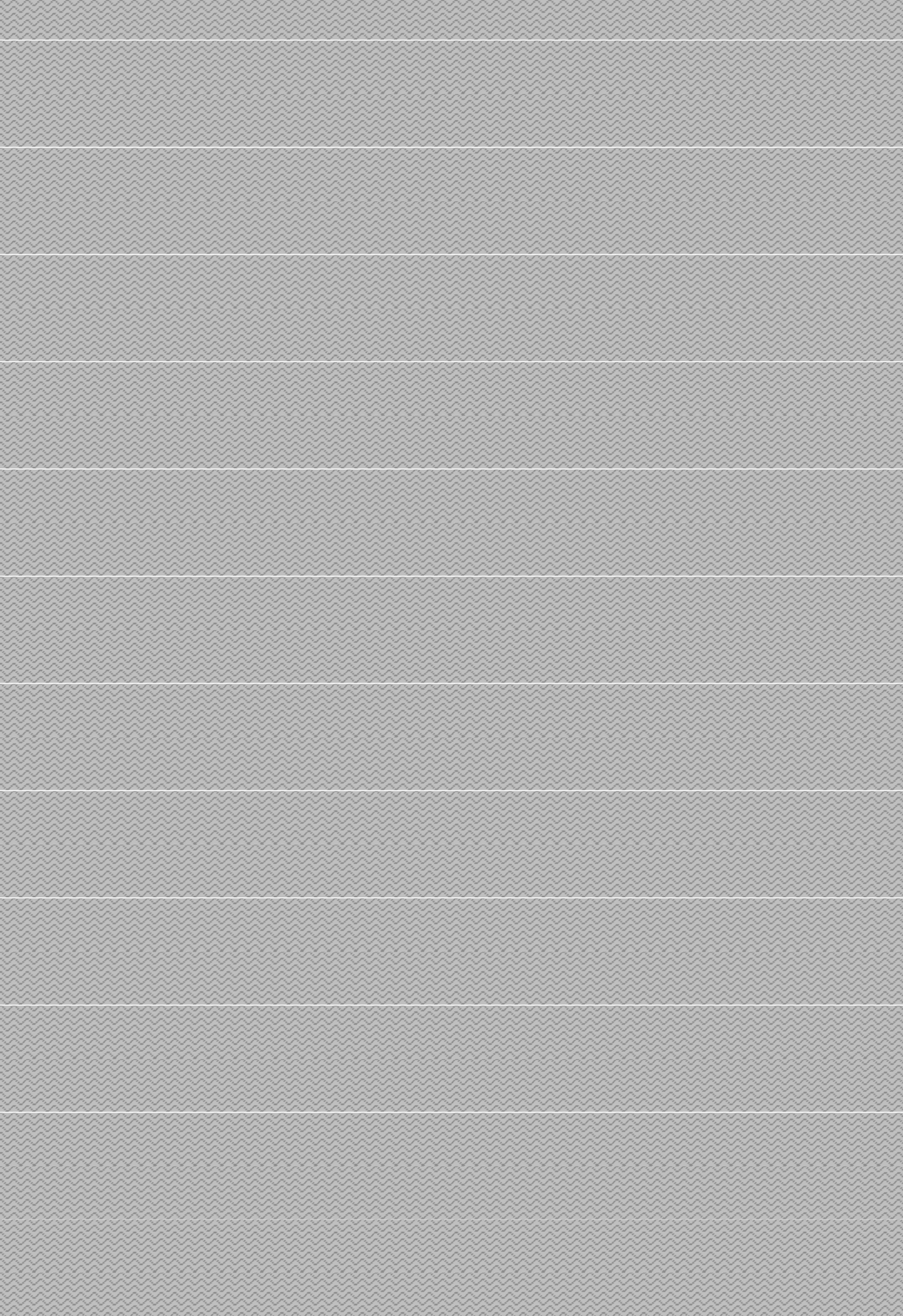 2019-2023STRATEJİK PLANIGEBZE ADLİYESİ  ANAOKULU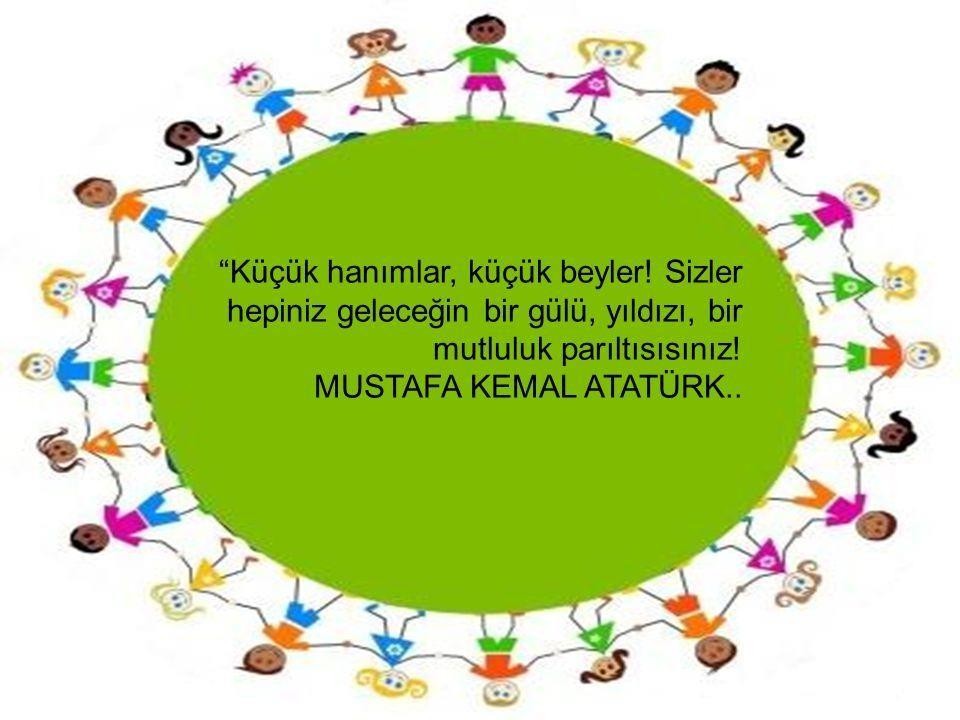 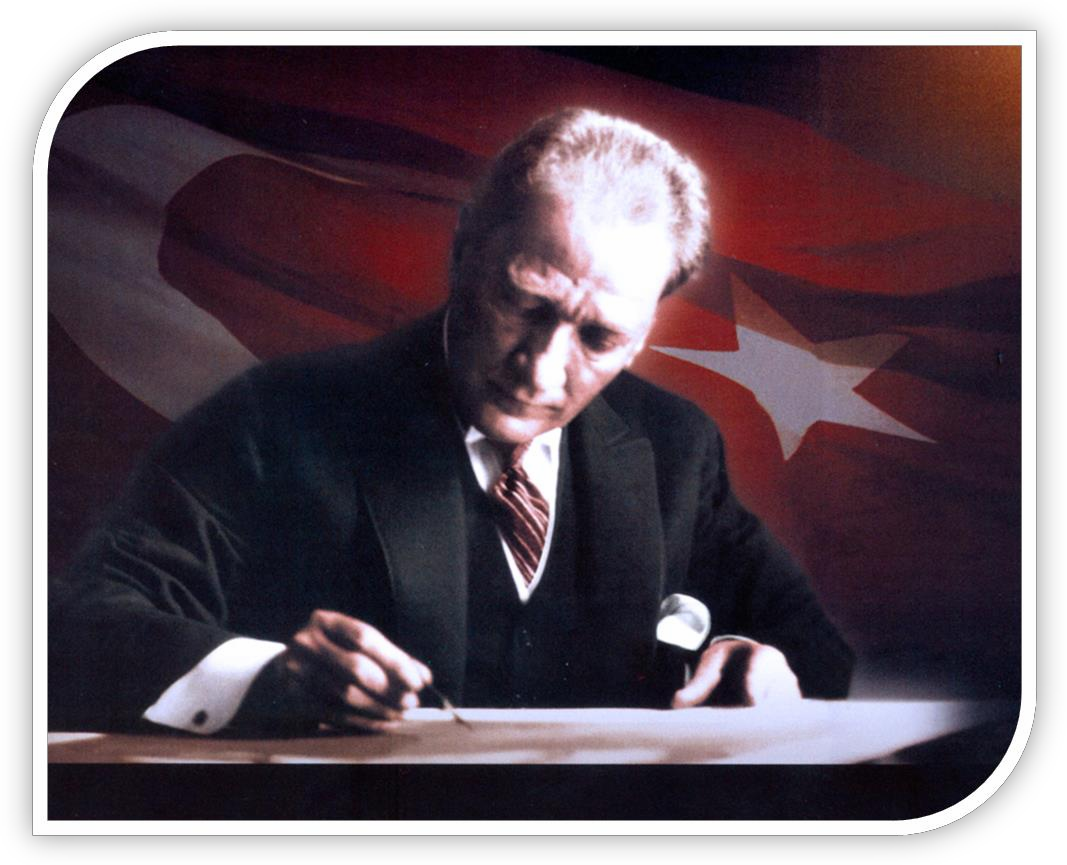 İSTİKLÂL MARŞIKorkma,sönmezbuşafaklardayüzenalsancak; Sönmedenyurdumunüstündetütenensonocak. Obenimmilletiminyıldızıdır,parlayacak;Obenimdir,obenimmilletimindirancak.Çatma, kurban olayım, çehreni ey nazlı hilal!Kahraman ırkıma bir gül! Ne bu şiddet, bu celâl?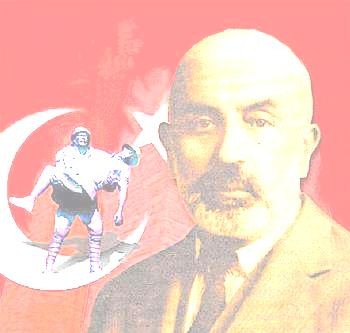 Sana olmaz dökülen kanlarımız sonra helâl... Hakkıdır, Hakk'a tapan, milletimin istiklâl!Benezeldenberidirhüryaşadım,hüryaşarım. Hangi çılgın bana zincir vuracakmış? Şaşarım! Kükremişselgibiyim,bendimiçiğner,aşarım. Yırtarımdağları,enginleresığmam,taşarım.Garbın âfâkını sarmışsa çelik zırhlı duvar,Benimimandolugöğsümgibiserhaddimvar. Ulusun,korkma!Nasılböylebirimanıboğar, Medeniyet!'dediğintekdişikalmışcanavar?Arkadaş! Yurduma alçakları uğratma, sakın. Siperetgövdeni,dursunbuhayâsızcaakın. Doğacaktırsanava'dettiğigünlerHak'ın...Kim bilir, belki yarın, belki yarından da yakın.Bastığınyerleri"toprak!"diyerekgeçme,tanı: Düşünaltındakibinlercekefensizyatanı.Senşehitoğlusun,incitme,yazıktır,atanı: Verme,dünyalarıalsanda,bucennetvatanı.Kimbucennetvatanınuğrunaolmazkifedâ? Şühedâfışkıracaktoprağısıksan,şühedâ!Cânı,cânânı,bütünvarımıalsındaHuda, Etmesintekvatanımdanbenidünyadacüdâ.Ruhumunsenden,İlâhi,şudurancakemeli: Değmesinmabedimingöğsünenâmahremeli. Buezanlar-kişahadetleridinintemeli-Ebedî yurdumun üstünde benim inlemeli.Ozamanvecdilebinsecdeeder-varsa-taşım, Hercerîhamdan,İlâhi,boşanıpkanlıyaşım, Fışkırırruh-ımücerredgibiyerdenna'şım;O zaman yükselerek arşa değer belki başım.Dalgalansendeşafaklargibieyşanlıhilâl! Olsunartıkdökülenkanlarımınhepsihelâl. Ebediyensanayok,ırkımayokizmihlâl: Hakkıdır, hür yaşamış, bayrağımın hürriyet; Hakkıdır,Hakk'atapanmilletiministiklâl!Mehmet Âkif ERSOY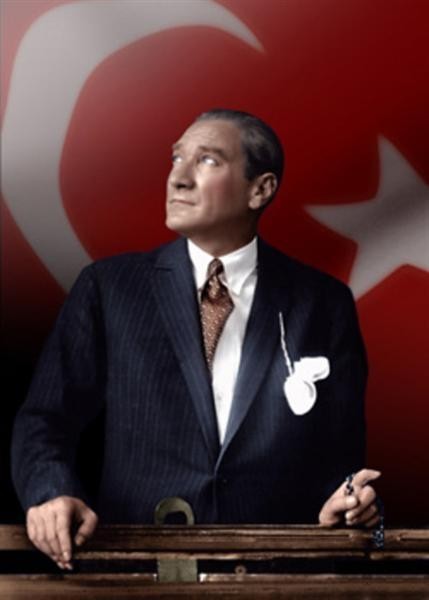 ATATÜRK'ÜN GENÇLİĞE HİTABESİEy Türk gençliği! Birinci vazifen, Türk istiklâlini, Türk cumhuriyetini, ilelebet, muhafaza ve müdafaa etmektir.Mevcudiyetinin ve istikbalinin yegâne temeli budur. Bu temel, senin, en kıymetli hazinendir. İstikbalde dahi, seni, bu hazineden, mahrum etmek isteyecek, dâhilî ve haricî, bedhahların olacaktır. Bir gün, istiklâl ve cumhuriyeti müdafaa mecburiyetine düşersen, vazifeye atılmak için, içinde bulunacağın vaziyetin imkân ve şeraitini düşünmeyeceksin! Bu imkân ve şerait, çok namüsait bir mahiyette tezahür edebilir. İstiklâl ve cumhuriyetine kastedecek düşmanlar, bütün dünyada emsali görülmemiş bir galibiyetin mümessili olabilirler. Cebren ve hile ile aziz vatanın, bütün kaleleri zapt edilmiş, bütün tersanelerine girilmiş, bütün orduları dağıtılmış ve memleketin her köşesi bilfiil işgal edilmiş olabilir. Bütün bu şeraitten daha elim ve daha vahim olmak üzere, memleketin dâhilinde, iktidara sahip olanlar gaflet ve dalâlet ve hatta hıyanet içinde bulunabilirler. Hatta bu iktidar sahipleri şahsî menfaatlerini, müstevlilerin siyasî emelleriyle tevhit edebilirler. Millet, fakr u zaruret içinde harap ve bîtap düşmüşolabilir.Ey Türk istikbalinin evlâdı! İşte, bu ahval ve şerait içinde dahi, vazifen; Türk istiklâl ve cumhuriyetini kurtarmaktır! Muhtaç olduğun kudret, damarlarındaki asil kanda, mevcuttur!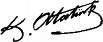 Değerli paydaşlarımız;Günümüzde baş döndürücü bir hızla değişen ve gelişen dünyada savrulmadan ilerleyebilmek, kaliteden ödün vermeden kurumsallığı sürdürebilmek ve nitelikli bir eğitim için sistemli ve planlı bir çalışma yapmak büyük önem taşımaktadır. Bu nedenle kurumlar için stratejik planlamalar yapmak kaçınılmazdır. Stratejik planlar kurumların kendileri için hedeflediği varış noktalarına ulaşmak için yol haritalarını çizmek anlamını taşımaktadır.Okul öncesi eğitimi; 3-4-5-6 yaş grubundaki çocukların bedensel, zihinsel, duygusal ve sosyal yönden gelişmelerini destekleyen, onları toplumun kültürel değerleri doğrultusunda yönlendiren ve temel eğitim bütünlüğü içinde ilköğretime hazırlayan örgün eğitimin ilk basamağıdır. Öğrenim sürecinin en önemli basamağı olan bu dönemde edinilen beceriler yaşantının bütün evrelerini etkiler. Kurumun yüklenmiş olduğu bu büyük sorumluluğun tüm çalışanlar açısından bilinmesi ve çalışmalara doğru yön verebilme ancak stratejik plan ile mümkündür. “ Stratejik Plan” kurum çalışanları açısından şeffaflık ve yarınını bilmektir.Gebze Adliyesi Anaokulu olarak temel hedefimiz geleceğimizin teminatı olan çocuklarımızı, kişiliği sağlam temellere oturmuş temel güven duygusuna sahip sağlıklı, mutlu, çevreye duyarlı, milli ve manevi değerleri benimsemiş iyi bir insan olarak yetiştirmektir. Bu hedefe yönelik belirlenen stratejik amaçlar doğrultusunda okulumuzun 2019-2023 yıllarına ait stratejik planı hazırlanmıştır. Katılımcı bir anlayışla oluşturulan Stratejik Plan ile okulumuzun eğitim kalitesinin daha da güçlendirilmesi hedeflenmiştir. Stratejik Planda belirlenen hedeflerimize ne ölçüde ulaştığımız her yılsonunda gözden geçirilerek gerekli revizyonlaryapılacaktır.Planın hazırlanmasında emeği geçen tüm kurum ve kuruluşlara teşekkür ederim.Şeyda AKGÜN                                                                                                                          Okul MüdürüTANIMLAREylem Planı: İdarenin stratejik planının uygulanmasına yönelik faaliyetleri, bu faaliyetlerden sorumlu ve ilgili birimler ile bu faaliyetlerin başlangıç ve bitiş tarihlerini içeren plandır.Faaliyet: Belirli bir amaca ve hedefe yönelen, başlı başına bir bütünlük oluşturan, yönetilebilir ve maliyetlendirilebilir üretimveyahizmetlerdir.Hazırlık Programı: Stratejik plan hazırlık sürecinin aşamalarını, bu aşamalarda gerçekleştirilecek faaliyetleri, bu aşama ve faaliyetlerin tamamlanacağı tarihleri gösteren zaman çizelgesini, bu faaliyetlerden sorumlu birim ve kişiler ile stratejik planlama ekibi üyelerinin isimlerini içeren ve stratejik planlama ekibi tarafından oluşturulan programdır.Hedef Kartı: Amaç ve hedef ifadeleri ile performans göstergelerini, gösterge değerlerini, göstergelerin hedefe etkisini, sorumlu ve iş birliği yapılacak birimleri, riskleri, stratejileri, maliyetleri, tespitler ve ihtiyaçları içeren karttır.Performans Göstergesi: Stratejik planda hedeflerin ölçülebilirliğini miktar ve zaman boyutuyla ifade eden araçlardır.Stratejik Plan Değerlendirme Raporu: İzleme tabloları ile değerlendirme sorularının cevaplarını içeren ve her yıl şubat ayının sonuna kadar hazırlanan rapordur.Stratejik Plan Genelgesi: Stratejik plan hazırlık çalışmalarını başlatan, Strateji Geliştirme Kurulu üyelerinin isimlerini içeren ve bakanlıklar ile bakanlıklara bağlı, ilgili ve ilişkili kuruluşlarda Bakan, diğer kamu idareleri ve mahalli idarelerde üst yönetici tarafından yayımlanan genelgedir.Üst Politika Belgeleri: Kalkınma planı, hükümet programı, orta vadeli program, orta vadeli mali plan ve yıllık program ile idareyi ilgilendiren ulusal, bölgesel ve sektörel strateji belgeleridir.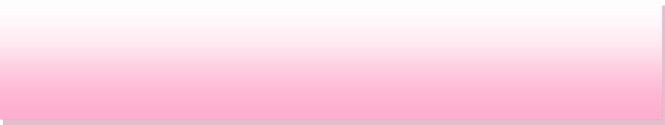 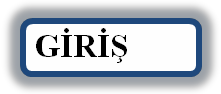 Stratejikplan,günümüzgelişimanlayışınıngeçmiştekianlayışlardanenbelirgin farkınıngöstergesidir.Zirastratejikplanyaklaşımıgeleceğehazırolmayıdeğil, geleceğiplanlamayıhedefleyenbiryaklaşımdır.Biranlamdageleceğibugünde yaşamaktır.Ancakstratejikplantekbaşınabirbelgeolarakdeğerlideğildir.Onudeğerli kılacak olan şey, kurumun doğru karar alabilme yeteneği ve kararlılık gösterebilmegücüdür.Baktığımızyerdenhalayıllardırgördüğümüzşeylerigörüyorsak,bakışaçımızıve yönümüzü değiştirmemişiz demektir. Bu bakımdan stratejik plan, öncelikle kurumumuzayenibiryönveyenibirbakışaçısıkazandıracakbiçimdedüşünülüp tasarlanmalıdır.Hiçşüpheyokturkibuyön,ülkemizinçağdaşlaşmahedeflerine uygun düşen ve çağdaş uygarlık düzeyinin üstüne çıkma ülküsüyle örtüşenbir yönolmalıdır.Gebze Adliyesi Anaokulu2019–2023StratejikPlanında;kurumuntarihçesi, yasalyükümlülükleri,teşkilatyapısı,insankaynakları,teknikaltyapısı,mali durumu,VizyonveMisyonunayerverilmiştir.Planınheraşamasındakurumdaki herkesingörüşlerinebaşvurulmuşvebukatılımcıdeğerlendirmelerneticesinde oluşturulan kurumsal misyon ve vizyon doğrultusunda stratejik amaçlar ve hedeflereulaşmanınyolunugösteren,sonuçlarıölçülebilirstratejilergeliştirilmiş bustratejilereilişkinfaaliyetlerveprojelerbelirlenmiştir.Okulumuzun 2019–2023 yılları arasında kaydedeceği aşama ile küreselleşen dünyanıneğitimihtiyaçlarınacevapverenbirokulolacağınakuvvetleinanıyoruz. Bu stratejik plan, bu inancımızı gerçekleştirmek üzere düşünülmüş ve bizi hedefimizegötürecekbiçimdetasarlanmıştır.Bundansonrabaşarılıolmakbizim içinsadecebirgörevdeğil,aynızamandabüyükbirsorumluluktur.Gebze Adliyesi  Anaokulu Strateji Planlama Ekibi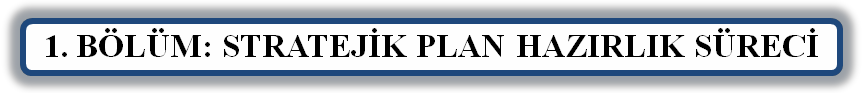 18 Eylül 2018 tarihli ve 2018/16 sayılı Genelgenin ardından yayımlanan MEB 2019- 2023 Stratejik Plan Hazırlama Programında belirtilen takvime, usul ve esaslara uygun olarak Okulumuz Strateji Geliştirme Kurulu ve Stratejik Plan Hazırlama Ekibi oluşturulmuş ve İlçe Milli Eğitim Müdürlüğüne bildirilmiştir.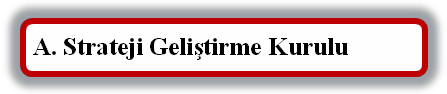 Okulumuzun Strateji Geliştirme Kurulu; Okul Müdürü, 1 Müdür Yardımcısı, Okul Aile Birliği Başkanı, 1 Okul Aile Birliği Yönetim Kurulu Üyesi ve 1 gönüllü öğretmen olmak üzere toplam 5 kişiden oluşmaktadır.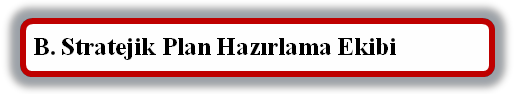 Okulumuz Stratejik Plan Hazırlama Ekibi; okulumuzda müdür yardımcısı bulunmadığından, Hazırlık Programındaki usul ve esaslara uygunluk sağlanması amacıyla stratejik yönetim süreci ile ilgili bilgi birikimine sahip öğretmenlerden 1 başkan, 2 öğretmen üye ile 2 veli üye olmak üzere toplam 5 kişiden oluşmaktadır.Şekil 1. Merkez Anaokulu Stratejik Plan Hazırlama Modeli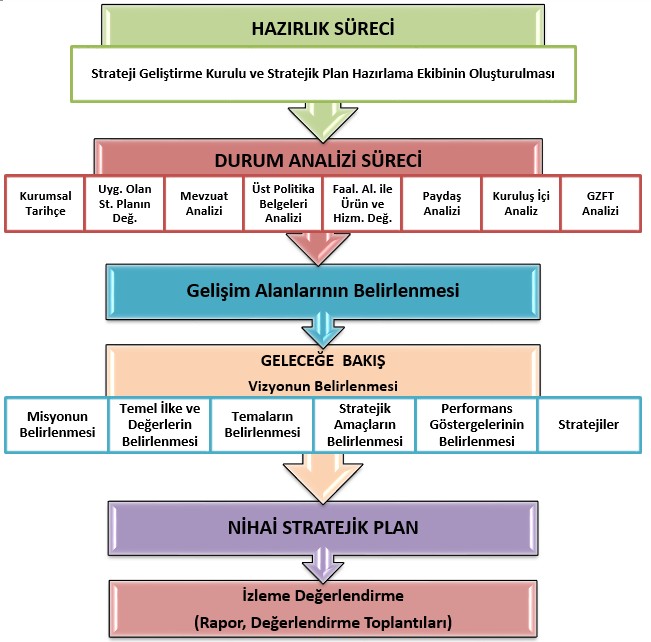 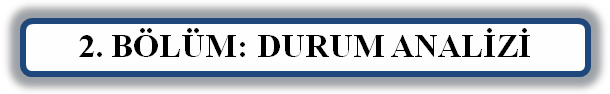 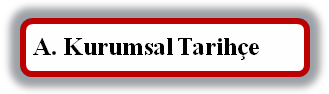 Okulumuz 2017 yılında Gebze Yeni Adliye Binasının zemin girişine yaptırılmış ve 2017-2018 Eğitim-Öğretim yılında hizmete girmiştir.Halen 2 sınıf, 2 şube, 3 öğretmen, 1 idari personel ve 30 öğrenci ile eğitim-öğretime devam etmektedir. 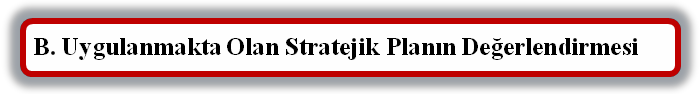 Gebze Adliyesi Anaokulu 2017 yılında eğitim öğretime açılmış olup ilk kez stratejik Plan uygulaması yapacaktır.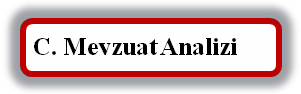 Gebze Adliyesi  Anaokulu, İl ve İlçe Milli Eğitim Müdürlüğümüzün tabi olduğu tüm yasal yükümlülüklere uymakla mükelleftir. Bunların dışında ilköğretim düzeyinde yükümlülük arz eden mevzuat, Tablo 1’de ayrıca gösterilmiştir.Tablo 1 Mevzuat Analizi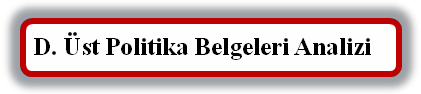 Tablo 2 Üst Politika Belgeleri Analizi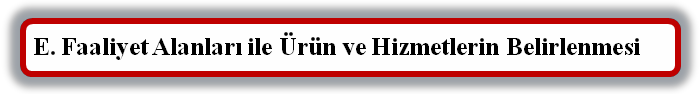 Tablo 3 Faaliyet Alanı - Ürün/Hizmet Listesi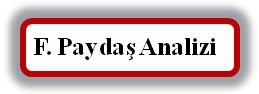 Kurumumuzun faaliyet alanları dikkate alınarak, kurumumuzun faaliyetlerinden yararlanan, faaliyetlerden doğrudan/dolaylı ve olumlu/olumsuz etkilenen veya kurumumuzun faaliyetlerini etkileyen paydaşlar (kişi, grup veya kurumlar) tespit edilmiştir.Paydaşların TespitiTablo 4 Paydaş TablosuPaydaşların ÖnceliklendirilmesiPaydaşların önceliklendirilmesi; Kamu İdareleri İçin Stratejik Plan Hazırlama Kılavuzunda (26 Şubat 2018) belirtilen Paydaş Etki/Önem Matrisi tablosundan (Tablo 7) yararlanılmıştır.Tablo 5 Paydaşların ÖnceliklendirilmesiPaydaşların DeğerlendirilmesiPaydaş Analizi kapsamında Stratejik Plan Hazırlama Ekibi; okulumuzun sunduğu ürün/hizmetlerinin hangi paydaşlarla ilgili olduğu, paydaşların ürün/hizmetlere ne şekilde etki ettiği ve paydaş beklentilerinin neler olduğu gibi durumları değerlendirerek Paydaş Ürün/Hizmet Matrisi hazırlamıştır.Tablo 6 Paydaş-Ürün/Hizmet MatrisiPaydaş Görüşlerinin Alınması ve DeğerlendirilmesiStratejik Plan “Durum Analizi” çalışmaları kapsamında paydaşlarımızla bir dizi çalışma yapılarak dilek, öneri ve beklentileri alınmıştır. İlçe Milli Eğitim Müdürlüğü yöneticileri, diğer eğitim kurumlarının yöneticileri gibi dış paydaşlarımızdan mülakat yöntemiyle; öğrenci, öğretmen, veli, yönetici ve personelden oluşan iç paydaşlarımızdan ise toplantı ve anket yöntemleri ile görüşleri alınmıştır. Kurumumuz iç paydaşlarına yönelik yaptığımız paydaş anketine 3 öğretmen, 1 personel, 1 yönetici ve 30 veli olmak üzere toplam 36 paydaşımız katılmıştır.Tablo 7 Paydaş Görüşlerinin Alınmasına İlişkin Çalışmalar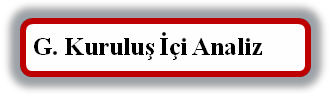 İnsan Kaynakları Yetkinlik AnaliziŞekil 2:Gebze Adliyesi Anaokulu Müdürlüğü Teşkilat ŞemasıTablo 8 Okul Yönetici SayısıTablo 9 Öğretmen, Öğrenci, Derslik SayılarıTablo 10 Branş Bazında Öğretmen Norm, Mevcut, İhtiyaç SayılarıTablo 11Yardımcı Personel Mevcut, İhtiyaç SayılarıKurum Kültürü AnaliziOkulumuzun faaliyet alanlarına ilişkin hizmetler, kurumumuzdaki tüm çalışanlar tarafından iş birliği ve koordinasyon içerisinde yürütülmektedir. Yöneticilerimiz, eğitim faaliyetleri ile ilgili herhangi bir sorun yaşandığında veya bir ihtiyacın projelendirilerek çözülmesi gerektiğinde, sürecin her aşamasında öğretmenlerimizin ve personelimizin görüş ve önerilerine başvurmaktadır. İletişim yöntemleri çoğunlukla yüz yüze toplantı ve bireysel görüşmeler şeklinde olmakla birlikte, resmi yazışma sistemi olan DYS de etkin kullanılmaktadır. Kurumumuzun resmi internet sitesi ve kurumsal elektronik posta adresimiz aktif olarak kullanılmaktadır.Öğretmenlerimizin her biri, kişisel ve mesleki açıdan farklı yeterliliklere sahiptir. Sunulan hizmetin türüne ve niteliğine göre, kurum içi görevlendirmeler mesleki yeterliliğe göre şekillendirilmektedir. Yöneticiler tarafından, öğretmenlerimize eğitim faaliyetlerinde yeteri kadar serbestlik alanı bırakılmaktadır. Bu durum, öğretmenlerimizin daha verimli olmasını ve kendilerini güvende hissetmelerinisağlamaktadır.Hizmetlerimiz, tüm paydaşlarımızın erişebileceği şeffaf bir şekilde sunulmaktadır. Öğrenci velilerimizin eğitim faaliyetlerine mümkün olduğu kadar aktif katılımları sağlanmaktadır. Ancak genelde orta düzeyde ve geçici istihdam şeklinde meslek gruplarında hizmet veren velilerimiz çoğunlukta olduğundan, kadın velilerimizin faaliyetlere katılımı daha fazladır. Bu durum, okulumuz tarafından avantaja dönüştürülerek velilerimizin bilgi ve becerilerinden üst düzeyde faydalanabileceğimiz bir organizasyon sistemi oluşturulmuştur.Personelimiz, İl ve İlçe Milli Eğitim Müdürlüğümüzün düzenlediği hizmet içi eğitim faaliyetlerine eksiksiz katılım sağlamaktadır. Ayrıca sene başı öğretmenler kurul toplantısında personelimizin ihtiyaçları görüşülerek, mesleki yeterliliğin artırılması amacıyla hizmet içi eğitim faaliyetleri talep edilmektedir. Kurumumuzda ortaya çıkan anlık ihtiyaçların giderilmesi için önceden tedbir alınmaktadır. Daha nitelikli ve kapsamlı ihtiyaçların giderilmesi için proje tabanlı sorun çözme yöntemleri kullanılmaktadır.Okulumuzun 2019-2023 Stratejik Planının hazırlık çalışmaları, çalışma takvimine uygun olarak başlatılmıştır ve sistematik olarak devam ettirilmektedir. Personelimiz, stratejik yönetim süreci hakkında yeterli bilgi birikimine sahiptir. Bu durum stratejik plan hazırlama çalışmalarının sahiplenilmesine ve sağlıklı bir şekilde yürütülmesine olanak sunmaktadır.Fiziki Kaynak AnaliziTablo 12 Okul Binasının Fiziki DurumuTablo 13 Teknoloji ve Bilişim AltyapısıMali Kaynak AnaliziTablo 14 Tahmini Kaynaklar (TL)Müdürlüğümüzün 2019-2023 döneminde kaynakları, uygulanmakta olan tasarruf tedbirleri de dikkati alınarak tahmin edilmiş ve tabloda sunulmuştur.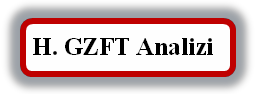 Tablo 15 GZFT Listesi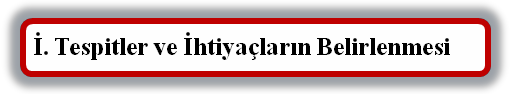 Tablo 16 Tespitler ve İhtiyaçlar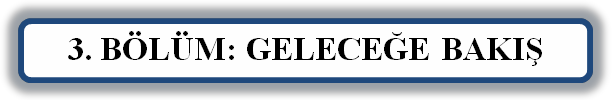 MİSYONUMUZ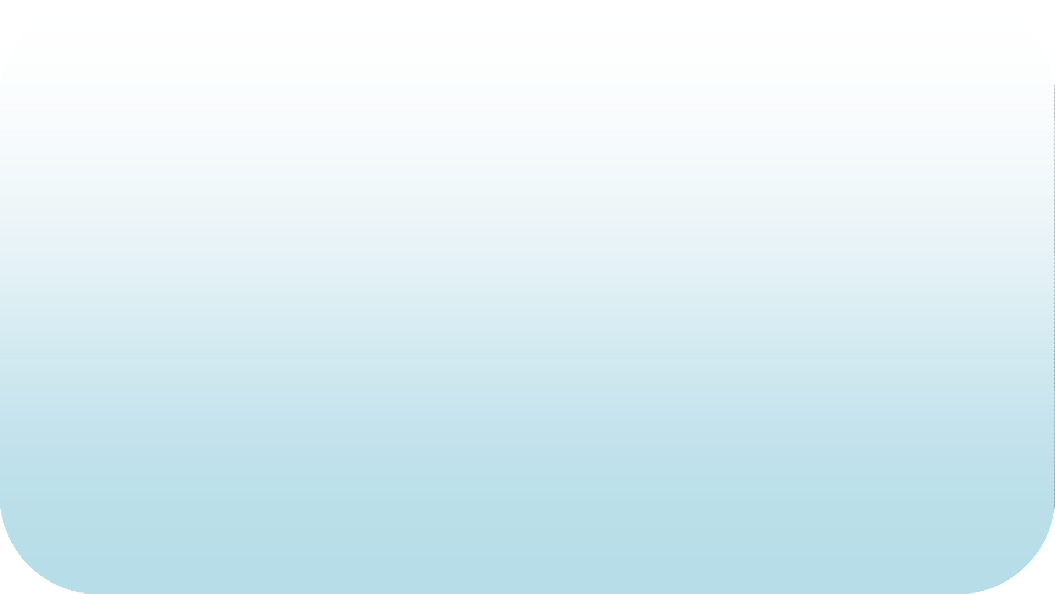 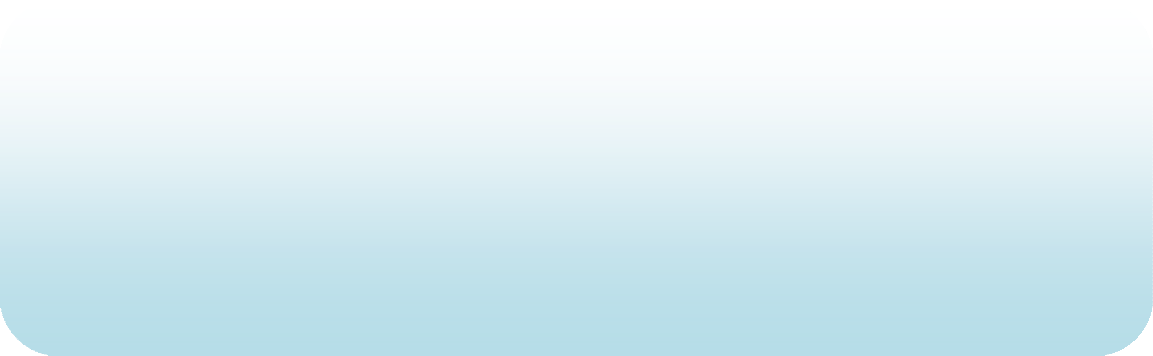 Yenilikçi çalışkan değerlerine sahip çıkan, kendine ve çevresine saygılı, sevmeyi bilen, doğaya ve çevreye duyarlı, özgüveniyüksek,soru sorabilen, problem çözebilen, araştıran, kendi haklarını bilenvesorgulayabilen, liderlik vasıflarını keşfeden ve kullanan, ön yargılıolmayan, empati kurabilen, yeri geldiğinde teşekkür edip, özürdileyebilen, spor yapan, akademik anlamda kendini ifade edebilen, neistediğini bilen, tüketen değil, üreten, iç dünyası zengin bireyleryetiştirmek ve okul öncesi eğitimde topluma örnek bir kurum olarakgeleceğimizin güvencesi olan çocuklarımız ve onları bize emaneteden ebeveynler adına kaliteli hizmetvermektedir.VİZYONUMUZOkul öncesi eğitimde; beklentilerin daima üstünde kalitesi ile örnek gösterilengüven ve huzurun odağı, lider bir kurum olmak.Milli manevi değerlerini benimsemiş ve kültürüne sahip çıkan, bilimsel düşünen,proje üreten ve öğreten, kendine güvenen,kendini ve çevresini olduğu gibi kabul eden gelişimi açık yenilikçi, çağdaşbireyler yetiştirmek temel hedefimizdir.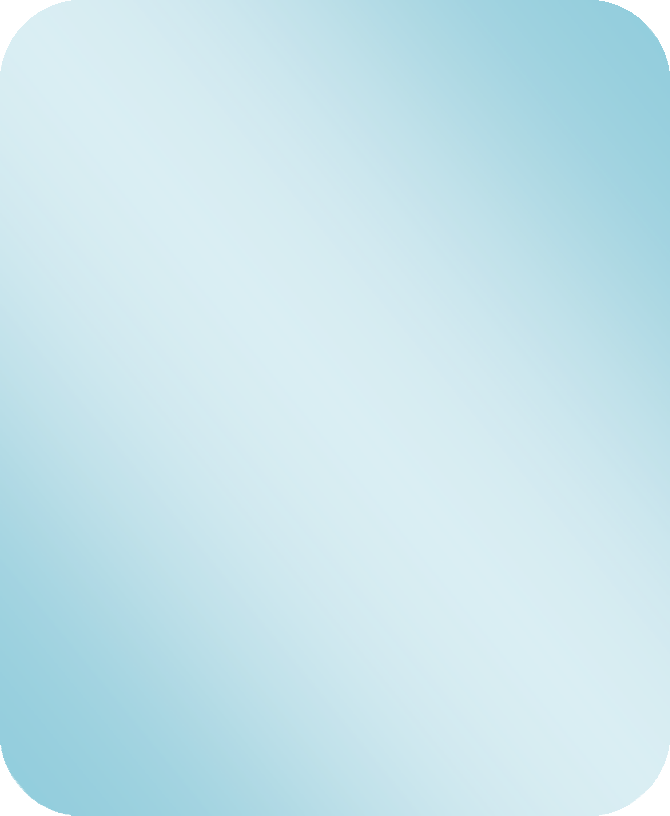 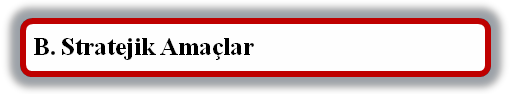 Tablo 17 Stratejik Amaçlar, HedeflerAMAÇ1(A1)	Eğitim ve öğretime erişim oranlarını artırarak eğitimkurumlarının hedefkitlesini oluşturan her bireye ulaşmakHedef1.1(H1.1)	Okulöncesi eğitim kurumlarında %100 olan okullaşma oranlarını plan dönemi sonuna kadar korumak ve eğitim kalitesini en üst düzeye çıkarmakHedef 1.2(H1.2)	Özel eğitim ve rehberliğe ihtiyaç duyan öğrencilerin %100'üne ulaşarak, eğitim ve rehberlik gereksinimlerinikarşılamakAMAÇ2(A2)	Eğitim ve öğretim faaliyetlerinde ortaya çıkan sorunları proje tabanlı yöntemlerle çözüme ulaştırmak ve 21. yüzyıl becerileri ile bütünleşik kaliteli eğitim hizmetisunmakHedef 2.1 (H2.1) 2023 yılına kadar her öğrencimizin yerel, ulusal ve uluslararası düzeyde proje tabanlı bilimsel, teknolojik çalışmalardan en az 1’ine aktif katılımını sağlamakHedef2.2(H2.2)	EBA kullanan öğrenci oranlarını %.50'e, EBA kullanan öğretmenoranlarını%100'e çıkarmakHedef 2.3 (H2.3) Öğrencilerimizin sosyal ve duyuşsal gereksinimlerini karşılamak üzere her eğitim-öğretim kademesinde en az 1 faaliyete katılımlarını sağlamakHedef 2.4 (H2.4) Öğretmen ve yöneticilerimizin mesleki gelişim taleplerini değerlendirerek her yönetici ve öğretmenimizin plan döneminin her yılında en az 1 hizmetiçi eğitim faaliyetine katılımını sağlamakAMAÇ3(A3)	Eğitim kurumlarının kapasitesini ve donanım altyapısını, genel ve özel ihtiyaçları karşılayacak niteliktegeliştirmekHedef 3.1 (H3.1) Güvenli ve sosyal bir okul ortamı oluşturmak için özel grupların ihtiyaçlarını da dikkate alarak fiziksel ortamların güvenlik ve hijyen standartlarını %100’e çıkarmak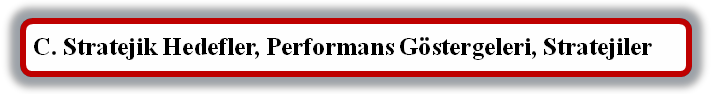 AMAÇ1(A1)	Eğitim ve öğretime erişim oranlarını artırarak eğitimkurumlarının hedef                                           kitlesini oluşturan her bireye ulaşmakHedef1.1(H1.1)	Okulöncesi eğitim kurumlarında %100 olan okullaşma oranlarını plan dönemi sonuna kadar korumak ve eğitim kalitesini en üst düzeye çıkarmakHedef 1.2(H1.2)	Özel eğitim ve rehberliğe ihtiyaç duyan öğrencilerin %100'üne ulaşarak, eğitim ve rehberlik gereksinimlerinikarşılamakAMAÇ2(A2)	Eğitim ve öğretim faaliyetlerinde ortaya çıkan sorunları proje tabanlı yöntemlerle çözüme ulaştırmak ve 21. yüzyıl becerileri ile bütünleşik kaliteli eğitim hizmeti sunmakHedef 2.1 (H2.1) 2023 yılına kadar her öğrencimizin yerel, ulusal ve uluslararası düzeyde proje tabanlı bilimsel, teknolojik çalışmalardan en az 1’ine aktif katılımını sağlamakHedef2.2(H2.2)	EBA kullanan öğrenci oranlarını %.50'e, EBA kullanan öğretmenoranlarını %100e çıkarmakHedef 2.3 (H2.3) Öğrencilerimizin sosyal ve duyuşsal gereksinimlerini karşılamak üzere her eğitim-öğretim kademesinde en az 1 faaliyete katılımlarını sağlamak.Hedef 2.4 (H2.4) Öğretmen ve yöneticilerimizin mesleki gelişim taleplerini değerlendirerek her yönetici ve öğretmenimizin plan döneminin her yılında en az 1 hizmetiçi eğitim faaliyetine katılımını sağlamakHedef2.4(H2.4)Öğretmenveyöneticilerimizinmeslekigelişimtaleplerinideğerlendirerekheryöneticive öğretmenimizinplandönemininheryılındaenaz1hizmetiçieğitimfaaliyetinekatılımını sağlamakAmaç3(A3)	Eğitim kurumlarının kapasitesini ve donanım altyapısını, genel ve özel ihtiyaçları karşılayacak niteliktegeliştirmekHedef 3.1 (H3.1)Güvenlivesosyalbirokulortamıoluşturmakiçinözelgruplarınihtiyaçlarınıdadikkate alarakfizikselortamlarıngüvenlikvesağlıkstandartlarını%100’eçıkarmakTahmini Kaynaklar Analizinden yararlanılarak kurumumuzun 5 yıllık hedefleriulaşılabilmesi için planlanan faaliyetlerin Tahmini Maliyet Analizi yapılmıştır.Tablo 18 Tahmini Maliyetler (TL)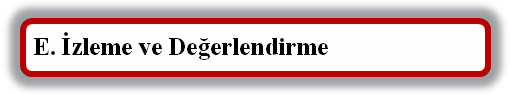 Müdürlüğümüzün 2019-2023 Stratejik Planı İzleme ve Değerlendirme sürecini ifade eden İzleme ve Değerlendirme Modeli hazırlanmıştır. Okulumuzun Stratejik Plan İzleme- Değerlendirme çalışmaları eğitim-öğretim yılı çalışma takvimi de dikkate alınarak 6 aylık ve 1 yıllık sürelerde gerçekleştirilecektir. 6 aylık sürelerde Okul Müdürüne rapor hazırlanacak ve değerlendirme toplantısı düzenlenecektir. İzleme-değerlendirme raporu, istenildiğinde İlçe Milli Eğitim Müdürlüğünegönderilecektir.Şekil 2 İzleme ve Değerlendirme Süreci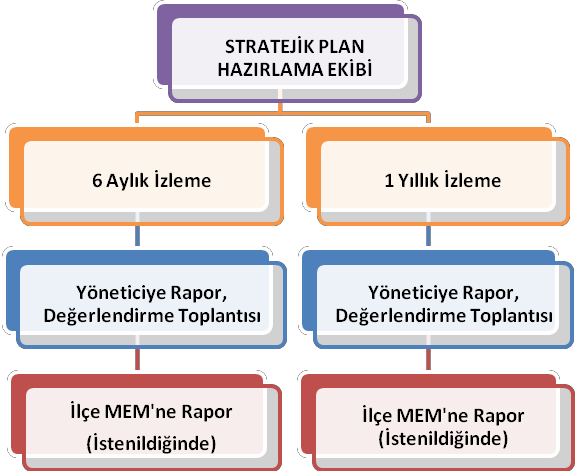 EKLERTablo 19 Strateji Geliştirme Kurulu	Tablo 20 Stratejik Plan EkibiOKUL MÜDÜRÜ SUNUŞUİÇİNDEKİLERTABLOLARŞEKİLLERTANIMLARGİRİŞ1. BÖLÜM: STRATEJİK PLANHAZIRLIKSÜRECİ1A. Strateji Geliştirme Kurulu1B. Stratejik Plan Hazırlama Ekibi12. BÖLÜM: DURUMANALİZİ2A Kurumsal Tarihçe2B. Uygulanmakta Olan Stratejik Planın Değerlendirilmesi2C. Mevzuat Analizi3D. Üst Politika Belgeleri Analizi4E. Faaliyet Alanları ile Ürün ve Hizmetlerin Belirlenmesi5F. Paydaş Analizi5G. Kuruluş İçi Analiz8H GZFT Analizi12I Tespitler ve İhtiyaçların Belirlenmesi13BÖLÜM: GELECEĞE BAKIŞMisyon, Vizyon, TemelDeğerlerStratejikAmaçlarStratejik Hedefler, Performans Göstergeleri,StratejilerMaliyetlendirmeİzleme veDeğerlendirme14BÖLÜM: GELECEĞE BAKIŞMisyon, Vizyon, TemelDeğerlerStratejikAmaçlarStratejik Hedefler, Performans Göstergeleri,StratejilerMaliyetlendirmeİzleme veDeğerlendirme14BÖLÜM: GELECEĞE BAKIŞMisyon, Vizyon, TemelDeğerlerStratejikAmaçlarStratejik Hedefler, Performans Göstergeleri,StratejilerMaliyetlendirmeİzleme veDeğerlendirme15BÖLÜM: GELECEĞE BAKIŞMisyon, Vizyon, TemelDeğerlerStratejikAmaçlarStratejik Hedefler, Performans Göstergeleri,StratejilerMaliyetlendirmeİzleme veDeğerlendirme15BÖLÜM: GELECEĞE BAKIŞMisyon, Vizyon, TemelDeğerlerStratejikAmaçlarStratejik Hedefler, Performans Göstergeleri,StratejilerMaliyetlendirmeİzleme veDeğerlendirme24BÖLÜM: GELECEĞE BAKIŞMisyon, Vizyon, TemelDeğerlerStratejikAmaçlarStratejik Hedefler, Performans Göstergeleri,StratejilerMaliyetlendirmeİzleme veDeğerlendirme24EKLER25TABLOLARTablo 1:Mevzuat Analizi3Tablo 2: Üst Politika Belgeleri Analizi4Tablo 3: Faaliyet Alanı -Ürün/Hizmet Listesi5Tablo 4:Paydaş Tablosu6Tablo 5: Paydaşların Önceliklendirilmesi6Tablo 6: Paydaş Ürün/Hizmet Matrisi7Tablo 7:Paydaş Görüşlerinin Alınmasına İlişkin Çalışmalar8Tablo 8:Okul Yönetici Sayıları9Tablo 9:Öğretmen, Öğrenci, Derslik Sayıları9Tablo 10:Branş Bazında Öğretmen Norm, Mevcut, İhtiyaç Sayıları9Tablo 11: Yardımcı Personel/Destek Personeli Sayısı9Tablo 12: Okul Binasının Fiziki Durumu10Tablo 13: Teknoloji ve Bilişim Altyapısı11Tablo 14: Tahmini Kaynaklar11Tablo 15: GZFT Listesi12Tablo 16: Tespitler ve İhtiyaçlar13Tablo 17: Stratejik Amaçlar, Hedefler15Tablo 18: Tahmini Maliyetler24Tablo 19: Strateji Geliştirme Kurulu25Tablo 20: Stratejik Plan Hazırlama Ekibi25ŞEKİLLERŞekil 1: Merkez Anaokulu2019-2023 Stratejik Plan Hazırlama Modeli1Şekil 2: Merkez Anaokulu Teşkilat Şeması8Şekil 2: İzleme ve Değerlendirme Süreci24Yasal YükümlülükDayanakTespitlerİhtiyaçlarOkulumuz “Dayanak” başlığı altında sıralanan Kanun, Kanun Hükmünde Kararname, Tüzük, Genelge ve Yönetmeliklerdeki ilgili hükümleriyerine getirmek“Eğitim-öğretim hizmetleri, insan kaynaklarının gelişimi, halkla ilişkiler, stratejik plan hazırlama, stratejik plan izleme- değerlendirme süreciiş ve işlemleri” faaliyetlerini yürütmek.Resmi kurum ve kuruluşlar, sivil toplum kuruluşları ve özel sektörle mevzuat hükümlerine aykırı olmamak ve faaliyet alanlarını kapsamak koşuluyla protokoller ve diğer iş birliği çalışmalarınıyürütmekT.C.Anayasası1739 Sayılı Millî Eğitim TemelKanunu652 Sayılı MEB Teşkilat ve Görevleri Hakkındaki Kanun HükmündeKararname222 Sayılı Millî Eğitim Temel Kanunu (Kabul No: 5.1.1961, RG: 12.01.1961 / 10705‐Son Ek ve Değişiklikler: Kanun No: 12.11.2003/ 5002, RG: 21.11.2003657 Sayılı DevletMemurları Kanunu5442 Sayılı İlİdaresi Kanunu3308 Sayılı Mesleki Eğitim Kanunu439 Sayılı Ek DersKanunu4306 Sayılı Zorunlu İlköğretim ve Eğitim Kanunu5018 sayılı KamuMali Yönetimi ve Kontrol KanunuMEB Personel Mevzuat BülteniTaşıma YoluylaEğitime ErişimYönetmeliğiMEB Millî Eğitim MüdürlükleriYönetmeliği (22175 Sayılı RG Yayınlanan)Millî Eğitim Bakanlığı Rehberlik ve Psikolojik Danışma Hizmetleri Yönetmeliği04.12.2012/202358 Sayıİlİlçe MEM’nün Teşkilatlanması 43 Nolu Genelge26 Şubat 2018 tarihinde yayımlanan Kamu İdarelerinde Stratejik Planlamaya İlişkin Usulve Esaslar Hakkındaki YönetmelikOkul Öncesi Eğitimve İlköğretim Kurumları YönetmeliğiSosyalEtkinlikler YönetmeliğiMEB Eğitim Kurulları ve ZümreleriYönergesiMüdürlüğümüzün hizmetlerini mevzuattaki hükümlere uygun olarakyürütmektedir.Diğer kurumlarla iş birliği gerektiren çalışmalarda gerektabi olduğumuz mevzuat gerekse diğer kurumların mevzuatları arasında uyuşmazlık ortaya çıkabilmektedir.Tabi olduğumuz mevzuatınkapsamı, Müdürlüğümüzün yetkilerini çeşitlendirmekle birlikte sınırlamaktadır.Kurumsal kültürümüz, mevzuatta sık yaşanan değişikliklerehazırlıklı olmasına rağmen öğrenci ve velilerimizden oluşan paydaşlarımız, yeni ve farklı çalışmalara uyuma direnç göstermektedir.Mevzuat itibariyle öğrenci velilerinin eğitim faaliyetlerine müdahale alanını sınırlandıran herhangi bir mekanizma bulunmamaktadır.Diğer kurumlarla iş birliğinde,yetki alanının genişletilmesiMevzuat itibariyle Okul Müdürlerinin yetkilerinin artırılmasıEğitim uygulamaları konusunda ulusal düzeyde tanıtım çalışmaları yaparak öğrencive velilerinin bilgilendirilmesiMevzuattaihtiyaç duyulan değişikliklerde “yenileme” çalışmaları yerine “güncelleme” çalışmalarına yer verilmesiÖğrencivelilerinin eğitim faaliyetlerine müdahale alanlarının sınırlandırılması için yasal tedbirlerin alınmasıMevzuatın, çalışanların kendilerini güvende hissedebileceği şekilde yeniden düzenlenmesiÜst Politika Belgesiİlgili Bölüm/ReferansVerilen Görev/İhtiyaçlar5018 sayılı Kamu Mali Yönetimi ve Kontrol Kanunu9. Madde,41.MaddeKurum Faaliyetlerinde bütçenin etkin ve verimli kullanımıStratejik Plan Hazırlama İzleme ve Değerlendirme Çalışmaları30344 sayılı Kamu İdarelerinde Stratejik Plan Hazırlamaya İlişkin Usul ve Esaslar Hakkında Yönetmelik (26 Şubat 2018)Tümü5 yıllık hedefleri içeren Stratejik Plan hazırlanması2019-2021 Orta Vadeli ProgramTümüBütçe çalışmalarıMEB	11.	Kalkınma	Plan	Politika ÖnerileriÖnerilen politikalarHedef ve stratejilerin belirlenmesiMEB Kalite ÇerçevesiTümüHedef ve stratejilerin belirlenmesiMEB 2018 Bütçe Yılı SunuşuTümüBütçe çalışmaları2017-2023 Öğretmen Strateji BelgesiTümüHedef ve stratejilerin belirlenmesiOECD 2018 RaporuTürkiye verileriStratejilerin belirlenmesi2017-2018 MEB İstatistikleriÖrgün Eğitim İstatistikleriHedef ve göstergelerin belirlenmesiKamu İdareleri İçin Stratejik Plan Hazırlama Kılavuzu (26 Şubat 2018)Tümü5 yıllık hedefleri içeren Stratejik Plan hazırlanması2018/16	sayılı	Genelge,	2019-2023 Stratejik Plan Hazırlık Çalışmaları(18Eylül 2018)Tümü2019-2023 Stratejik Planının HazırlanmasıMEB 2019-2023 Stratejik Plan Hazırlık Programı (18 Eylül 2018)Tümü2019-2023 Stratejik Planı Hazırlama TakvimiMEB 2019-2023 Stratejik PlanıTümüMEB Politikaları Konusunda Taşra Teşkilatına RehberlikKamu	İdarelerince	Hazırlanacak Performans	Programları		HakkındaYönetmelikTümü5 yıllık kurumsal hedeflerin her bir mali yıl için ifadeEdilmesiKamu İdarelerince Hazırlanacak Faaliyet Raporu Hakkında YönetmelikTümüHer bir mali yıl için belirlenen hedeflerin gerçekleşme durumlarının tespiti, raporlanmasıKocaeli	İl	Milli	Eğitim Müdürlüğü 2019-2023 StratejikPlanıTümüAmaç, hedef, gösterge ve stratejilerin belirlenmesiGebze  İlçe Milli Eğitim Müdürlüğü 2019-2023 Stratejik PlanıTümüAmaç, hedef, gösterge ve stratejilerin belirlenmesiFaaliyet AlanıÜrün/HizmetlerA- Eğitim-Öğretim HizmetleriEğitim-öğretim iş veişlemleriDersDışıFaaliyetİşveİşlemleriÖzel EğitimHizmetleriKurumTeknolojikAltyapıHizmetleriAnmaveKutlamaProgramlarınınYürütülmesiSosyal, Kültürel, SportifEtkinliklerÖğrenciİşleri(kayıt,nakil,dersprogramlarıvb.)ZümreToplantılarınınPlanlanmasıveYürütülmesiB- Stratejik Planlama, Araştırma- GeliştirmeStratejik PlanlamaİşlemleriİhtiyaçAnalizleriEğitimeİlişkinVerilerinKayıtlanmasıAraştırma-GeliştirmeÇalışmalarıProjelerKoordinasyonEğitimdeKaliteYönetimiSistemi(EKYS)İşlemleriC- İnsan Kaynaklarının GelişimiPersonel ÖzlükİşlemleriNorm KadroİşlemleriHizmet içi EğitimFaaliyetleriD- Fiziki ve Mali DestekOkul GüvenliğininSağlanmasıDers KitaplarınınDağıtımıTaşınır MalİşlemleriTaşımalı EğitimİşlemleriTemizlik,Güvenlik,Isıtma,AydınlatmaHizmetleriEvrakKabul,YönlendirmeveDağıtımİşlemleriArşivHizmetleriSivil SavunmaİşlemleriE-Denetim ve RehberlikOkul/KurumlarınTeftişveDenetimiÖğretmenlereRehberlikveİşbaşındaYetiştirmeHizmetleriÖnİnceleme,İncelemeveSoruşturmaHizmetleriF-Halkla İlişkilerBilgiEdinmeBaşvurularınınCevaplanmasıProtokol İş veİşlemleriBasın,HalkveZiyaretçilerleİlişkilerOkul-AileİşbirliğiPaydaş Adıİç PaydaşDış Paydaş  Kocaeli İl Milli Eğitim Müdürlüğü√Gebze Kaymakamlığı√Gebze İlçe Milli Eğitim Müdürlüğü√Okul Müdürümüz√Öğretmenlerimiz√Öğrencilerimiz√Velilerimiz√Personelimiz√İlçe Müftülüğü√İlçe Emniyet Amirliği√İlçe Toplum Sağlığı Merkezi√Diğer Eğitim Kurumları√Özel Sektör√Sivil Toplum Kuruluşları√İlçe Belediyesi√Diğer Kurum ve Kuruluşlar√Paydaş AdıİçPaydaşDış PaydaşÖnem DerecesiEtki DerecesiÖnceliğiKocaeli İl Milli Eğitim Müdürlüğü√555Gebze Kaymakamlığı√555Gebze İlçe Milli Eğitim Müdürlüğü√555Okul Müdürümüz√555Öğretmenlerimiz√555Öğrencilerimiz√555Velilerimiz√555Personelimiz√555İlçe Müftülüğü√333İlçe Emniyet Amirliği√333İlçe Toplum Sağlığı Merkezi√444Diğer Eğitim Kurumları√222Özel Sektör√222Sivil Toplum Kuruluşları√222İlçe Belediyesi√333Diğer Kurum ve Kuruluşlar√222Önem Derecesi: 1, 2, 3 gözet; 4,5 birlikte çalışÖnem Derecesi: 1, 2, 3 gözet; 4,5 birlikte çalışÖnem Derecesi: 1, 2, 3 gözet; 4,5 birlikte çalışÖnem Derecesi: 1, 2, 3 gözet; 4,5 birlikte çalışÖnem Derecesi: 1, 2, 3 gözet; 4,5 birlikte çalışÖnem Derecesi: 1, 2, 3 gözet; 4,5 birlikte çalışEtki Derecesi: 1, 2, 3 İzle; 4, 5 bilgilendirEtki Derecesi: 1, 2, 3 İzle; 4, 5 bilgilendirEtki Derecesi: 1, 2, 3 İzle; 4, 5 bilgilendirEtki Derecesi: 1, 2, 3 İzle; 4, 5 bilgilendirEtki Derecesi: 1, 2, 3 İzle; 4, 5 bilgilendirEtki Derecesi: 1, 2, 3 İzle; 4, 5 bilgilendirÖnceliği: 5=Tam; 4=Çok; 3=Orta; 2=Az; 1=HiçÖnceliği: 5=Tam; 4=Çok; 3=Orta; 2=Az; 1=HiçÖnceliği: 5=Tam; 4=Çok; 3=Orta; 2=Az; 1=HiçÖnceliği: 5=Tam; 4=Çok; 3=Orta; 2=Az; 1=HiçÖnceliği: 5=Tam; 4=Çok; 3=Orta; 2=Az; 1=HiçÖnceliği: 5=Tam; 4=Çok; 3=Orta; 2=Az; 1=HiçÜrün/Hizmet Numarasıİl MEMOkul MüdürümüzÖğrencilerPersonelİlçe Müftülüğüİlçe Emniyet Amirliğiİlçe Toplum Sağlığı MerkeziDiğer Eğitim KurumlarıÖzel SektörSivil Toplum Kuruluşlarıİlçe BelediyesiDiğer Kurum ve KuruluşlarA-EğitimÖğretimFaaliyetleri1√√√√A-EğitimÖğretimFaaliyetleri2√√√A-EğitimÖğretimFaaliyetleri3√√√√A-EğitimÖğretimFaaliyetleri4√√√√A-EğitimÖğretimFaaliyetleri5√√√√√√√A-EğitimÖğretimFaaliyetleri6√√√A-EğitimÖğretimFaaliyetleri7√√√√A-EğitimÖğretimFaaliyetleri8√√√√B-Strateji Geliştirme, Ar- Ge Faaliyetleri1√√√√B-Strateji Geliştirme, Ar- Ge Faaliyetleri2√√√B-Strateji Geliştirme, Ar- Ge Faaliyetleri3√√B-Strateji Geliştirme, Ar- Ge Faaliyetleri4√√B-Strateji Geliştirme, Ar- Ge Faaliyetleri5√√B-Strateji Geliştirme, Ar- Ge Faaliyetleri6√√√C-İnsan Kaynakları Gelişimi1√√√√√√C-İnsan Kaynakları Gelişimi2√√√√√√C-İnsan Kaynakları Gelişimi3√√√√√√D-Fiziki ve Mali Destek1√√√√√√D-Fiziki ve Mali Destek2√√√√D-Fiziki ve Mali Destek3√√√√D-Fiziki ve Mali Destek4√√√√√D-Fiziki ve Mali Destek5√√√√√√√√D-Fiziki ve Mali Destek6√√√√D-Fiziki ve Mali Destek7√√√√D-Fiziki ve Mali Destek8√√√√√√√E-Denetim ve Rehberlik1√√√√√√E-Denetim ve Rehberlik2√√√√√E-Denetim ve Rehberlik3√√√√√√F-Halkla İlişkiler1√√√√F-Halkla İlişkiler2√√√√√F-Halkla İlişkiler3√√√√√F-Halkla İlişkiler4√√√√Paydaş AdıYöntemSorumluÇalışma TarihiRaporlama ve Değerlendirme SorumlusuÖğretmenlerimizAnket, ToplantıS. P. Hazırlama Ekibi25-30.10.2018S. P. Hazırlama EkibiÖğrencilerimizAnketS. P. Hazırlama Ekibi25-30.10.2018S. P. Hazırlama EkibiVelilerimizAnketS. P. Hazırlama Ekibi25-30.10.2018S. P. Hazırlama EkibiPersonelimizAnket, ToplantıS. P. Hazırlama Ekibi25-30.10.2018S. P. Hazırlama EkibiYöneticilerimizAnket, ToplantıS. P. Hazırlama Ekibi25-30.10.2018S. P. Hazırlama EkibiÖğretmenler KuruluOkulMüdürüve Müdür Yard.Okul Aile BirliğiKOMİSYONLAR-Satın Alma Komisyonu-Muayene ve Teslim Alma KomisyonuOkulöncesi ÖğretmenleriBüro HizmetleriYardımcı PersonellerZümreÖğretmenlerYÖNETİCİ SAYILARIYÖNETİCİ SAYILARIYÖNETİCİ SAYILARIYÖNETİCİ SAYILARIMüdürMüdür BaşyardımcısıMüdür YardımcısıNorm1--Mevcut1--Anaokulu Ortaokul ve Liselerde 100 ila 500 öğrencisi bulunan kurumlarda 1 Müdür Yardımcısıİlkokullarda 100 ila 600 öğrencisi bulunan kurumlarda 1 Müdür YardımcısıAnaokulu Ortaokul ve Liselerde 100 ila 500 öğrencisi bulunan kurumlarda 1 Müdür Yardımcısıİlkokullarda 100 ila 600 öğrencisi bulunan kurumlarda 1 Müdür YardımcısıAnaokulu Ortaokul ve Liselerde 100 ila 500 öğrencisi bulunan kurumlarda 1 Müdür Yardımcısıİlkokullarda 100 ila 600 öğrencisi bulunan kurumlarda 1 Müdür YardımcısıAnaokulu Ortaokul ve Liselerde 100 ila 500 öğrencisi bulunan kurumlarda 1 Müdür Yardımcısıİlkokullarda 100 ila 600 öğrencisi bulunan kurumlarda 1 Müdür YardımcısıSIRAÖĞRENCİ-ÖĞRETMEN-DERSLİK BİLGİLERİSAYI1Öğrenci Sayısı402Öğretmen Sayısı33Derslik Sayısı (ikili öğretim)24Derslik Başına Düşen Öğrenci Sayısı205Öğretmen Başına Düşen Öğrenci Sayısı20Öğrenci sayıları virgülden sonra yuvarlanmıştır.Öğrenci sayıları virgülden sonra yuvarlanmıştır.Öğrenci sayıları virgülden sonra yuvarlanmıştır.SıraBranşNormMevcutİhtiyaç1Okul Öncesi Öğretmeni2200TOPLAMTOPLAM220SıraBranşMevcutİhtiyaç1Yardımcı personel11TOPLAMTOPLAM11SıraKullanım Alanı/TürüBina Sayısı(Tahsisli Binalar Dâhil)KapasiteDurumu(Yeterli/Yetersiz)1Hizmet Binası1Yetersiz2Okul Pansiyon Binasıyok-3Spor SalonuYok-4KütüphaneYok-5İhata DuvarıYok-6Güvenlik Kamerası SayısıYok-7Yemekhane     yok-8Engelli Asansörüyok-9Engelli Platformuyok-Teknoloji ve Bilişim AltyapısıTeknoloji ve Bilişim AltyapısıEtkileşimli akıllı tahta sayısı0Tablet sayısı0İnternet altyapısıVarBilgisayar/bilişim teknolojileri sınıfı/laboratuarı sayısı0Fotokopi makinesi sayısı2DYS kullanımıVarBilişim Teknolojileri/Bilişim Teknolojileri Rehber Öğretmeni sayısıYokElektronik dilek, istek, öneri sisteminin kullanımıYokEBA’ya kayıtlı öğretmen sayısı1SMS bilgilendirme sistemi kullanımıVarMEB tarafından sağlanan resmi internet sitesinin kullanımıVarResmi elektronik posta adresinin kullanımıVarKurumsal istatistik elde etme sistemi kullanımıYokKAYNAKLARPlanın 1.yılıPlanın 2.yılıPlanın 3.yılıPlanın 4.yılıPlanın 5.yılıToplam KaynakBütçe Dışı Fonlar (Okul Aile Birliği)5.00,06.00,07.00,08.00,09.00,036.00,0Diğer (Ulusal veUluslararası Hibe Fonları vb.)000000TOPLAM5.00,06.00,07.00,08.00,09.00,036.00,0İç Çevreİç ÇevreDış ÇevreDış ÇevreGüçlü yönlerZayıf yönlerFırsatlarTehditlerTüm velilerimizin, eğitim faaliyetlerine beklenen düzeyde katılım sağlamasıİl ve İlçe MEM tarafından yürürlüğe konan çalışmaların sahiplenilmesiÖğrenci ve personel işleri ile eğitim öğretim faaliyetlerinin mevzuata uygun olarakyürütülmesiBilgi edinme, halkla ilişkiler sürecinin mevzuatın belirlediği yasal sürede gerçekleşmesiİletişim ve yazışma süreçlerininaksatılmadan gerçekleşmesiBağımsız bir binayasahip olmamızÖğrenci velilerimizin okul civarındaikamet etmesiPersonelimizin iş birliği içerisindeçalışmasıKurumsal kültürün gelişmişolmasıKadın velilerimizin eğitimfaaliyetlerine katılımdüzeylerinin yüksekolmasıDevamsızlık oranlarının düşükolmasıKazandırılan davranışların aile ortamında devam ettirilmemesiÖğrenci velilerinin eğitimcilere yönelik müdahale alanlarının fazla olması, eğitimcilerde mental yorgunluğa nedenolmasıÖzel eğitim hizmetlerinden yararlanması gereken öğrenci velilerin önyargıları, çevresel etmenlerdenkaynaklanan çekinceleriOkul ve kurumlarda veli görüşme randevu sistemininbulunmamasına rağmen velilerin ders saatlerinde görüşmetalepleriOkul-Aile Birliklerinin, iş ve işlemlerinin okul yönetimince yüklenilmek zorundakalınmasıOkulun fiziki şartlarının (sınıf sayısı azlığı, yemekhane ve depo bulunmaması) yetersizliğiÇocukların kıyafetlerini ayakkabılarını çıkardığı alanın yeterlibüyüklükte olmaması,Anaokulunun bir eğitim- öğretim kurumundançokbir bakım ünitesi olarak görülmesiÖğretmen, yönetici ve personel normu doluluk oranının yüksekolmasıOkulumuzun ilçe merkezindeolmasıKültürel vedemografik çeşitlilikOkulun ihata duvarının olmasıOkul güvenlik kamerasınınbulunmasıOkul aile birliğinin eğitim faaliyetlerimizi maddi ve manevi olarak desteklemesiOkul aidatlarının beslenmeye harcanması Velilerimizin okula destek olmamasıEğitim faaliyetleriAr-Ge çalışmalarına bütçe ayrılamamasıYerel maddi destek bulmakta yaşanan güçlüklerİş kaygısı nedeniyle velilerin eğitim faaliyetlerine genel katılım oranlarının düşük olmasıBilimsel, teknolojik temalı çalışmalar için maddi kaynak temininde güçlükyaşanmasıMevzuat ve paydaş beklentileri arasında yaşananuyuşmazlıkOkulumuzda Rehber Öğretmeninin bulunmamasıDURUM ANALİZİ AŞAMALARITESPİTLER/ SORUN ALANLARIİHTİYAÇLAR/ GELİŞİM ALANLARIİHTİYAÇLAR/ GELİŞİM ALANLARIİHTİYAÇLAR/ GELİŞİM ALANLARIİHTİYAÇLAR/ GELİŞİM ALANLARIİHTİYAÇLAR/ GELİŞİM ALANLARIİHTİYAÇLAR/ GELİŞİM ALANLARIİHTİYAÇLAR/ GELİŞİM ALANLARIİHTİYAÇLAR/ GELİŞİM ALANLARIUygulanmakta Olan Stratejik PlanınDeğerlendirilmesiİl, İlçe ve Okul Stratejik Planlarında bütünlük olmamasıİl, İlçe ve sağlanmasıOkulOkulhedeflerivegöstergelerindegöstergelerindebütünlükMevzuat AnaliziMüdürlüğümüzün hizmetlerini mevzuattaki hükümlere uygun olarak yürütmektedir.Tabi olduğumuz mevzuatın kapsamı,	Müdürlüğümüzünyetkilerini	çeşitlendirmekle birliktesınırlamaktadır.Kurumsal kültürümüz, mevzuatta sık yaşanan değişikliklere hazırlıklı olmasına rağmen öğrenci ve velilerimizden oluşan paydaşlarımız, yeni ve farklı çalışmalara uyuma direnç göstermektedir.Mevzuat itibariyle öğrenci velilerinin eğitim faaliyetlerine müdahale alanını sınırlandıran herhangi birmekanizmabulunmamaktadır.Diğer kurumlarla işbirliğinde, yetkialanının genişletilmesiMevzuat itibariyle Okul Müdürlerininyetkilerinin artırılmasıEğitim uygulamaları konusunda ulusal düzeydetanıtım çalışmaları yaparak öğrenci ve velilerinin bilgilendirilmesiMevzuatta ihtiyaç duyulan değişikliklerde“yenileme” çalışmaları yerine “güncelleme” çalışmalarına yer verilmesiÖğrenci velilerinin eğitim faaliyetlerinemüdahale alanlarının sınırlandırılması için yasal tedbirlerin alınmasıMevzuatın,	çalışanların	kendilerini	güvende hissedebileceği şekilde yenidendüzenlenmesiDiğer kurumlarla işbirliğinde, yetkialanının genişletilmesiMevzuat itibariyle Okul Müdürlerininyetkilerinin artırılmasıEğitim uygulamaları konusunda ulusal düzeydetanıtım çalışmaları yaparak öğrenci ve velilerinin bilgilendirilmesiMevzuatta ihtiyaç duyulan değişikliklerde“yenileme” çalışmaları yerine “güncelleme” çalışmalarına yer verilmesiÖğrenci velilerinin eğitim faaliyetlerinemüdahale alanlarının sınırlandırılması için yasal tedbirlerin alınmasıMevzuatın,	çalışanların	kendilerini	güvende hissedebileceği şekilde yenidendüzenlenmesiDiğer kurumlarla işbirliğinde, yetkialanının genişletilmesiMevzuat itibariyle Okul Müdürlerininyetkilerinin artırılmasıEğitim uygulamaları konusunda ulusal düzeydetanıtım çalışmaları yaparak öğrenci ve velilerinin bilgilendirilmesiMevzuatta ihtiyaç duyulan değişikliklerde“yenileme” çalışmaları yerine “güncelleme” çalışmalarına yer verilmesiÖğrenci velilerinin eğitim faaliyetlerinemüdahale alanlarının sınırlandırılması için yasal tedbirlerin alınmasıMevzuatın,	çalışanların	kendilerini	güvende hissedebileceği şekilde yenidendüzenlenmesiDiğer kurumlarla işbirliğinde, yetkialanının genişletilmesiMevzuat itibariyle Okul Müdürlerininyetkilerinin artırılmasıEğitim uygulamaları konusunda ulusal düzeydetanıtım çalışmaları yaparak öğrenci ve velilerinin bilgilendirilmesiMevzuatta ihtiyaç duyulan değişikliklerde“yenileme” çalışmaları yerine “güncelleme” çalışmalarına yer verilmesiÖğrenci velilerinin eğitim faaliyetlerinemüdahale alanlarının sınırlandırılması için yasal tedbirlerin alınmasıMevzuatın,	çalışanların	kendilerini	güvende hissedebileceği şekilde yenidendüzenlenmesiDiğer kurumlarla işbirliğinde, yetkialanının genişletilmesiMevzuat itibariyle Okul Müdürlerininyetkilerinin artırılmasıEğitim uygulamaları konusunda ulusal düzeydetanıtım çalışmaları yaparak öğrenci ve velilerinin bilgilendirilmesiMevzuatta ihtiyaç duyulan değişikliklerde“yenileme” çalışmaları yerine “güncelleme” çalışmalarına yer verilmesiÖğrenci velilerinin eğitim faaliyetlerinemüdahale alanlarının sınırlandırılması için yasal tedbirlerin alınmasıMevzuatın,	çalışanların	kendilerini	güvende hissedebileceği şekilde yenidendüzenlenmesiDiğer kurumlarla işbirliğinde, yetkialanının genişletilmesiMevzuat itibariyle Okul Müdürlerininyetkilerinin artırılmasıEğitim uygulamaları konusunda ulusal düzeydetanıtım çalışmaları yaparak öğrenci ve velilerinin bilgilendirilmesiMevzuatta ihtiyaç duyulan değişikliklerde“yenileme” çalışmaları yerine “güncelleme” çalışmalarına yer verilmesiÖğrenci velilerinin eğitim faaliyetlerinemüdahale alanlarının sınırlandırılması için yasal tedbirlerin alınmasıMevzuatın,	çalışanların	kendilerini	güvende hissedebileceği şekilde yenidendüzenlenmesiDiğer kurumlarla işbirliğinde, yetkialanının genişletilmesiMevzuat itibariyle Okul Müdürlerininyetkilerinin artırılmasıEğitim uygulamaları konusunda ulusal düzeydetanıtım çalışmaları yaparak öğrenci ve velilerinin bilgilendirilmesiMevzuatta ihtiyaç duyulan değişikliklerde“yenileme” çalışmaları yerine “güncelleme” çalışmalarına yer verilmesiÖğrenci velilerinin eğitim faaliyetlerinemüdahale alanlarının sınırlandırılması için yasal tedbirlerin alınmasıMevzuatın,	çalışanların	kendilerini	güvende hissedebileceği şekilde yenidendüzenlenmesiDiğer kurumlarla işbirliğinde, yetkialanının genişletilmesiMevzuat itibariyle Okul Müdürlerininyetkilerinin artırılmasıEğitim uygulamaları konusunda ulusal düzeydetanıtım çalışmaları yaparak öğrenci ve velilerinin bilgilendirilmesiMevzuatta ihtiyaç duyulan değişikliklerde“yenileme” çalışmaları yerine “güncelleme” çalışmalarına yer verilmesiÖğrenci velilerinin eğitim faaliyetlerinemüdahale alanlarının sınırlandırılması için yasal tedbirlerin alınmasıMevzuatın,	çalışanların	kendilerini	güvende hissedebileceği şekilde yenidendüzenlenmesiÜst Politika Belgeleri Analizi*Stratejik Plan Hazırlama, Stratejik Yönetim Süreci ile ilgili diğer iş veişlemlerStratejik Plan hedef ve göstergelerinin üst politika belgelerindeki ilke ve prensiplere uygunhazırlanmasıStratejik Plan Hazırlama, Stratejik Yönetim Süreci ile ilgili diğer iş veişlemlerStratejik Plan hedef ve göstergelerinin üst politika belgelerindeki ilke ve prensiplere uygunhazırlanmasıStratejik Plan Hazırlama, Stratejik Yönetim Süreci ile ilgili diğer iş veişlemlerStratejik Plan hedef ve göstergelerinin üst politika belgelerindeki ilke ve prensiplere uygunhazırlanmasıStratejik Plan Hazırlama, Stratejik Yönetim Süreci ile ilgili diğer iş veişlemlerStratejik Plan hedef ve göstergelerinin üst politika belgelerindeki ilke ve prensiplere uygunhazırlanmasıStratejik Plan Hazırlama, Stratejik Yönetim Süreci ile ilgili diğer iş veişlemlerStratejik Plan hedef ve göstergelerinin üst politika belgelerindeki ilke ve prensiplere uygunhazırlanmasıStratejik Plan Hazırlama, Stratejik Yönetim Süreci ile ilgili diğer iş veişlemlerStratejik Plan hedef ve göstergelerinin üst politika belgelerindeki ilke ve prensiplere uygunhazırlanmasıStratejik Plan Hazırlama, Stratejik Yönetim Süreci ile ilgili diğer iş veişlemlerStratejik Plan hedef ve göstergelerinin üst politika belgelerindeki ilke ve prensiplere uygunhazırlanmasıStratejik Plan Hazırlama, Stratejik Yönetim Süreci ile ilgili diğer iş veişlemlerStratejik Plan hedef ve göstergelerinin üst politika belgelerindeki ilke ve prensiplere uygunhazırlanmasıPaydaş AnaliziPaydaş	türü	fazladır, paydaşlarımızın kurumumuzdan beklentileri farklı ve çokçeşitlidirPaydaşların idareden beklentilerinin faaliyet alanlarıyla uyumu sağlanmalı, plan döneminde kurumsal faaliyetler hakkında paydaşlara düzenli bilgilendirmeyapılmasıPaydaşların idareden beklentilerinin faaliyet alanlarıyla uyumu sağlanmalı, plan döneminde kurumsal faaliyetler hakkında paydaşlara düzenli bilgilendirmeyapılmasıPaydaşların idareden beklentilerinin faaliyet alanlarıyla uyumu sağlanmalı, plan döneminde kurumsal faaliyetler hakkında paydaşlara düzenli bilgilendirmeyapılmasıPaydaşların idareden beklentilerinin faaliyet alanlarıyla uyumu sağlanmalı, plan döneminde kurumsal faaliyetler hakkında paydaşlara düzenli bilgilendirmeyapılmasıPaydaşların idareden beklentilerinin faaliyet alanlarıyla uyumu sağlanmalı, plan döneminde kurumsal faaliyetler hakkında paydaşlara düzenli bilgilendirmeyapılmasıPaydaşların idareden beklentilerinin faaliyet alanlarıyla uyumu sağlanmalı, plan döneminde kurumsal faaliyetler hakkında paydaşlara düzenli bilgilendirmeyapılmasıPaydaşların idareden beklentilerinin faaliyet alanlarıyla uyumu sağlanmalı, plan döneminde kurumsal faaliyetler hakkında paydaşlara düzenli bilgilendirmeyapılmasıPaydaşların idareden beklentilerinin faaliyet alanlarıyla uyumu sağlanmalı, plan döneminde kurumsal faaliyetler hakkında paydaşlara düzenli bilgilendirmeyapılmasıİnsan Kaynakları Yetkinlik AnaliziÇalışanlarımızın her biri farklı türden yeterlilikleresahiptirÇalışanlarımızın her alanda bilgi sahibi olması için hizmet içi eğitim faaliyetleri düzenlenmesiÇalışanlarımızın her alanda bilgi sahibi olması için hizmet içi eğitim faaliyetleri düzenlenmesiÇalışanlarımızın her alanda bilgi sahibi olması için hizmet içi eğitim faaliyetleri düzenlenmesiÇalışanlarımızın her alanda bilgi sahibi olması için hizmet içi eğitim faaliyetleri düzenlenmesiÇalışanlarımızın her alanda bilgi sahibi olması için hizmet içi eğitim faaliyetleri düzenlenmesiÇalışanlarımızın her alanda bilgi sahibi olması için hizmet içi eğitim faaliyetleri düzenlenmesiÇalışanlarımızın her alanda bilgi sahibi olması için hizmet içi eğitim faaliyetleri düzenlenmesiÇalışanlarımızın her alanda bilgi sahibi olması için hizmet içi eğitim faaliyetleri düzenlenmesiKurum Kültürü AnaliziKurumsal kültürümüz gelişmiş durumdadır.Kurum içi iletişim gelişmiştir, halkla ilişkiler sağlıklı bir şekildeyürütülmektedir.Eğitim faaliyetlerine kadın velilerimizin katılım oranları yüksektir fakat genel katılım oranları beklenen düzeydedeğildirEğitim-öğretim yükseltilmesiEğitim-öğretim yükseltilmesifaaliyetlerinefaaliyetlerinegenelgenelkatılımoranlarınınFiziki Kaynak AnaliziDerslik sayıları yetersizdir. Derslik başına düşen öğrenci sayıları tutarsızlık	göstermektedir. Mevcut bahçenin geliştirilipdüzenlenmesiMevcut bahçenin geliştirilipdüzenlenmesiMevcut bahçenin geliştirilipdüzenlenmesiMevcut bahçenin geliştirilipdüzenlenmesiMevcut bahçenin geliştirilipdüzenlenmesiMevcut bahçenin geliştirilipdüzenlenmesiMevcut bahçenin geliştirilipdüzenlenmesiMevcut bahçenin geliştirilipdüzenlenmesiTeknoloji veBilişim Altyapısı AnaliziBilişim	Teknolojileri	Rehber ÖğretmenimizbulunmamaktadırRehber ÖğretmeniihtiyacıRehber ÖğretmeniihtiyacıRehber ÖğretmeniihtiyacıRehber ÖğretmeniihtiyacıRehber ÖğretmeniihtiyacıRehber ÖğretmeniihtiyacıRehber ÖğretmeniihtiyacıRehber ÖğretmeniihtiyacıMali Kaynak AnaliziKurumumuza ait ödenek kaleminin yeterli olmamasıAilelerin gelir düzeyi düşük olduğundan okul-aile birliğine az miktarda bağışyapılmaktadırOkul-aile birliği iş ve işlemleri okul yöneticileri	tarafından üstlenilmektedirHarcama planlamalarında mali kaynaklarda meydana gelecek öngörülemeyen değişikliklerin dikkatealınmasıOkullara yeterli ödenekayrılmasıHarcama planlamalarında mali kaynaklarda meydana gelecek öngörülemeyen değişikliklerin dikkatealınmasıOkullara yeterli ödenekayrılmasıHarcama planlamalarında mali kaynaklarda meydana gelecek öngörülemeyen değişikliklerin dikkatealınmasıOkullara yeterli ödenekayrılmasıHarcama planlamalarında mali kaynaklarda meydana gelecek öngörülemeyen değişikliklerin dikkatealınmasıOkullara yeterli ödenekayrılmasıHarcama planlamalarında mali kaynaklarda meydana gelecek öngörülemeyen değişikliklerin dikkatealınmasıOkullara yeterli ödenekayrılmasıHarcama planlamalarında mali kaynaklarda meydana gelecek öngörülemeyen değişikliklerin dikkatealınmasıOkullara yeterli ödenekayrılmasıHarcama planlamalarında mali kaynaklarda meydana gelecek öngörülemeyen değişikliklerin dikkatealınmasıOkullara yeterli ödenekayrılmasıHarcama planlamalarında mali kaynaklarda meydana gelecek öngörülemeyen değişikliklerin dikkatealınmasıOkullara yeterli ödenekayrılmasıHEDEFE İLİŞKİN GÖSTERGELERHEDEFE İLİŞKİN GÖSTERGELERHEDEFE İLİŞKİN GÖSTERGELERHEDEFE İLİŞKİN GÖSTERGELERHEDEFE İLİŞKİN GÖSTERGELERSıraGöstergeMevcut (2018)Hedef (2023)Sorumlu BirimPG 1.1.1Okulöncesi 5 Yaş Grubu okullaşma oranı100%100%Öğretmenler KuruluPG 1.1.2Devamsızlıktan dolayı kaydı silinen öğrenci oranı0%0%Öğretmenler KuruluPG 1.1.3Özürsüz/aralıksız 1-10 gün devamsızlık yapan öğrenci oranı5%1%Öğretmenler KuruluPG 1.1.4Özürsüz/aralıksız 11-29 gün devamsızlık yapan öğrenci oranı0%0%Öğretmenler KuruluA1Eğitim ve öğretime erişim oranlarını artırarak eğitim kurumlarının hedef kitlesinioluşturan her bireye ulaşmakEğitim ve öğretime erişim oranlarını artırarak eğitim kurumlarının hedef kitlesinioluşturan her bireye ulaşmakEğitim ve öğretime erişim oranlarını artırarak eğitim kurumlarının hedef kitlesinioluşturan her bireye ulaşmakEğitim ve öğretime erişim oranlarını artırarak eğitim kurumlarının hedef kitlesinioluşturan her bireye ulaşmakEğitim ve öğretime erişim oranlarını artırarak eğitim kurumlarının hedef kitlesinioluşturan her bireye ulaşmakEğitim ve öğretime erişim oranlarını artırarak eğitim kurumlarının hedef kitlesinioluşturan her bireye ulaşmakEğitim ve öğretime erişim oranlarını artırarak eğitim kurumlarının hedef kitlesinioluşturan her bireye ulaşmakEğitim ve öğretime erişim oranlarını artırarak eğitim kurumlarının hedef kitlesinioluşturan her bireye ulaşmakEğitim ve öğretime erişim oranlarını artırarak eğitim kurumlarının hedef kitlesinioluşturan her bireye ulaşmakH1.1Okulöncesi eğitim kurumlarında %100 olan okullaşma oranlarını plan dönemi sonuna kadar korumak ve eğitim kalitesini en üst düzeye çıkarmakOkulöncesi eğitim kurumlarında %100 olan okullaşma oranlarını plan dönemi sonuna kadar korumak ve eğitim kalitesini en üst düzeye çıkarmakOkulöncesi eğitim kurumlarında %100 olan okullaşma oranlarını plan dönemi sonuna kadar korumak ve eğitim kalitesini en üst düzeye çıkarmakOkulöncesi eğitim kurumlarında %100 olan okullaşma oranlarını plan dönemi sonuna kadar korumak ve eğitim kalitesini en üst düzeye çıkarmakOkulöncesi eğitim kurumlarında %100 olan okullaşma oranlarını plan dönemi sonuna kadar korumak ve eğitim kalitesini en üst düzeye çıkarmakOkulöncesi eğitim kurumlarında %100 olan okullaşma oranlarını plan dönemi sonuna kadar korumak ve eğitim kalitesini en üst düzeye çıkarmakOkulöncesi eğitim kurumlarında %100 olan okullaşma oranlarını plan dönemi sonuna kadar korumak ve eğitim kalitesini en üst düzeye çıkarmakOkulöncesi eğitim kurumlarında %100 olan okullaşma oranlarını plan dönemi sonuna kadar korumak ve eğitim kalitesini en üst düzeye çıkarmakOkulöncesi eğitim kurumlarında %100 olan okullaşma oranlarını plan dönemi sonuna kadar korumak ve eğitim kalitesini en üst düzeye çıkarmakPerformans GöstergeleriHedefe Etkisi (%)2018 (MEVCUT)20192020202120222023İzleme SıklığıRaporlamaSıklığıPG 1.1.120%100%100% 100% 100% 100% 100% 12 ay12 ayPG 1.1.210%0%0%0%0%0%0%6 ay6 ayPG 1.1.320%5%4%3%2%2%1%6 ay6 ayPG 1.1.410%0%0%0%0%0%0%6 ay6 aySorumlu BirimÖğretmenler KuruluÖğretmenler KuruluÖğretmenler KuruluÖğretmenler KuruluÖğretmenler KuruluÖğretmenler KuruluÖğretmenler KuruluÖğretmenler KuruluÖğretmenler Kuruluİşb.Yap.Birim(ler)Zümre Öğretmenler KuruluZümre Öğretmenler KuruluZümre Öğretmenler KuruluZümre Öğretmenler KuruluZümre Öğretmenler KuruluZümre Öğretmenler KuruluZümre Öğretmenler KuruluZümre Öğretmenler KuruluZümre Öğretmenler KuruluRisklerVeli iletişim ve adres bilgilerine ulaşılamamasıVeli iletişim ve adres bilgilerine ulaşılamamasıVeli iletişim ve adres bilgilerine ulaşılamamasıVeli iletişim ve adres bilgilerine ulaşılamamasıVeli iletişim ve adres bilgilerine ulaşılamamasıVeli iletişim ve adres bilgilerine ulaşılamamasıVeli iletişim ve adres bilgilerine ulaşılamamasıVeli iletişim ve adres bilgilerine ulaşılamamasıVeli iletişim ve adres bilgilerine ulaşılamamasıStratejilerHazırlanacakprogramdoğrultusundaheröğrencimiz,hereğitim-öğretimyılındaenaz 1 kez ziyaretedilecekVeli paylaşım günleri düzenlenecekVelilerin bilgi düzeylerinin artırılması için eğitim faaliyetleri düzenlenecekOkulumuzun eğitim ortamlarını, fiziki mekanlarını eğitim ve oyun materyalleriile donatarak okul öncesine farkındalığı arttırmakHazırlanacakprogramdoğrultusundaheröğrencimiz,hereğitim-öğretimyılındaenaz 1 kez ziyaretedilecekVeli paylaşım günleri düzenlenecekVelilerin bilgi düzeylerinin artırılması için eğitim faaliyetleri düzenlenecekOkulumuzun eğitim ortamlarını, fiziki mekanlarını eğitim ve oyun materyalleriile donatarak okul öncesine farkındalığı arttırmakHazırlanacakprogramdoğrultusundaheröğrencimiz,hereğitim-öğretimyılındaenaz 1 kez ziyaretedilecekVeli paylaşım günleri düzenlenecekVelilerin bilgi düzeylerinin artırılması için eğitim faaliyetleri düzenlenecekOkulumuzun eğitim ortamlarını, fiziki mekanlarını eğitim ve oyun materyalleriile donatarak okul öncesine farkındalığı arttırmakHazırlanacakprogramdoğrultusundaheröğrencimiz,hereğitim-öğretimyılındaenaz 1 kez ziyaretedilecekVeli paylaşım günleri düzenlenecekVelilerin bilgi düzeylerinin artırılması için eğitim faaliyetleri düzenlenecekOkulumuzun eğitim ortamlarını, fiziki mekanlarını eğitim ve oyun materyalleriile donatarak okul öncesine farkındalığı arttırmakHazırlanacakprogramdoğrultusundaheröğrencimiz,hereğitim-öğretimyılındaenaz 1 kez ziyaretedilecekVeli paylaşım günleri düzenlenecekVelilerin bilgi düzeylerinin artırılması için eğitim faaliyetleri düzenlenecekOkulumuzun eğitim ortamlarını, fiziki mekanlarını eğitim ve oyun materyalleriile donatarak okul öncesine farkındalığı arttırmakHazırlanacakprogramdoğrultusundaheröğrencimiz,hereğitim-öğretimyılındaenaz 1 kez ziyaretedilecekVeli paylaşım günleri düzenlenecekVelilerin bilgi düzeylerinin artırılması için eğitim faaliyetleri düzenlenecekOkulumuzun eğitim ortamlarını, fiziki mekanlarını eğitim ve oyun materyalleriile donatarak okul öncesine farkındalığı arttırmakHazırlanacakprogramdoğrultusundaheröğrencimiz,hereğitim-öğretimyılındaenaz 1 kez ziyaretedilecekVeli paylaşım günleri düzenlenecekVelilerin bilgi düzeylerinin artırılması için eğitim faaliyetleri düzenlenecekOkulumuzun eğitim ortamlarını, fiziki mekanlarını eğitim ve oyun materyalleriile donatarak okul öncesine farkındalığı arttırmakHazırlanacakprogramdoğrultusundaheröğrencimiz,hereğitim-öğretimyılındaenaz 1 kez ziyaretedilecekVeli paylaşım günleri düzenlenecekVelilerin bilgi düzeylerinin artırılması için eğitim faaliyetleri düzenlenecekOkulumuzun eğitim ortamlarını, fiziki mekanlarını eğitim ve oyun materyalleriile donatarak okul öncesine farkındalığı arttırmakHazırlanacakprogramdoğrultusundaheröğrencimiz,hereğitim-öğretimyılındaenaz 1 kez ziyaretedilecekVeli paylaşım günleri düzenlenecekVelilerin bilgi düzeylerinin artırılması için eğitim faaliyetleri düzenlenecekOkulumuzun eğitim ortamlarını, fiziki mekanlarını eğitim ve oyun materyalleriile donatarak okul öncesine farkındalığı arttırmakMaliyet Tahmini3.000,00 TL3.000,00 TL3.000,00 TL3.000,00 TL3.000,00 TL3.000,00 TL3.000,00 TL3.000,00 TL3.000,00 TLTespitler5 gün ve üzeri özürsüz devamsızlık oranı beklenen seviyenin üzerindedir5 gün ve üzeri özürsüz devamsızlık oranı beklenen seviyenin üzerindedir5 gün ve üzeri özürsüz devamsızlık oranı beklenen seviyenin üzerindedir5 gün ve üzeri özürsüz devamsızlık oranı beklenen seviyenin üzerindedir5 gün ve üzeri özürsüz devamsızlık oranı beklenen seviyenin üzerindedir5 gün ve üzeri özürsüz devamsızlık oranı beklenen seviyenin üzerindedir5 gün ve üzeri özürsüz devamsızlık oranı beklenen seviyenin üzerindedir5 gün ve üzeri özürsüz devamsızlık oranı beklenen seviyenin üzerindedir5 gün ve üzeri özürsüz devamsızlık oranı beklenen seviyenin üzerindedirİhtiyaçlarOkul-Aile iş birliğinin geliştirilmesi Veli eğitimleriDevamsızlık oranlarının azaltılmasıOkul-Aile iş birliğinin geliştirilmesi Veli eğitimleriDevamsızlık oranlarının azaltılmasıOkul-Aile iş birliğinin geliştirilmesi Veli eğitimleriDevamsızlık oranlarının azaltılmasıOkul-Aile iş birliğinin geliştirilmesi Veli eğitimleriDevamsızlık oranlarının azaltılmasıOkul-Aile iş birliğinin geliştirilmesi Veli eğitimleriDevamsızlık oranlarının azaltılmasıOkul-Aile iş birliğinin geliştirilmesi Veli eğitimleriDevamsızlık oranlarının azaltılmasıOkul-Aile iş birliğinin geliştirilmesi Veli eğitimleriDevamsızlık oranlarının azaltılmasıOkul-Aile iş birliğinin geliştirilmesi Veli eğitimleriDevamsızlık oranlarının azaltılmasıOkul-Aile iş birliğinin geliştirilmesi Veli eğitimleriDevamsızlık oranlarının azaltılmasıHEDEFE İLİŞKİN GÖSTERGELERHEDEFE İLİŞKİN GÖSTERGELERHEDEFE İLİŞKİN GÖSTERGELERHEDEFE İLİŞKİN GÖSTERGELERHEDEFE İLİŞKİN GÖSTERGELERSıraGöstergeMevcut (2018)Hedef (2023)Sorumlu BirimPG 1.2.1Özel Eğitim Sınıfı Sayısı (Toplam)00Proje EkibiPG 1.2.2Destek Odası Sayısı (Toplam)00Proje EkibiPG 1.2.3Özel eğitim kapsamında tanılanmış öğrenci sayısı (Toplam)00Proje EkibiPG 1.2.4Resmi özel eğitim kurumlarından yararlanan öğrenci sayısı (Toplam)00Proje EkibiPG 1.2.5Evde eğitim alan öğrenci sayısı00Proje EkibiPG 1.2.6Okullarda rehberlik servisinden faydalanan öğrenci sayısı00Proje EkibiPG 1.2.7Okullarda rehberlik servisinden faydalanan veli sayısı00Proje EkibiPG 1.2.8Velilere yönelik düzenlenen faaliyet sayısı (kurs, seminer, eğitim, proje çalışmaları vb.)25Proje EkibiPG 1.2.9Velilere yönelik düzenlenen faaliyetlere katılan veli oranı70%100%Proje EkibiA1Eğitimveöğretimeerişimoranlarınıartırarakeğitimkurumlarınınhedefkitlesinioluşturan her bireye ulaşmakEğitimveöğretimeerişimoranlarınıartırarakeğitimkurumlarınınhedefkitlesinioluşturan her bireye ulaşmakEğitimveöğretimeerişimoranlarınıartırarakeğitimkurumlarınınhedefkitlesinioluşturan her bireye ulaşmakEğitimveöğretimeerişimoranlarınıartırarakeğitimkurumlarınınhedefkitlesinioluşturan her bireye ulaşmakEğitimveöğretimeerişimoranlarınıartırarakeğitimkurumlarınınhedefkitlesinioluşturan her bireye ulaşmakEğitimveöğretimeerişimoranlarınıartırarakeğitimkurumlarınınhedefkitlesinioluşturan her bireye ulaşmakEğitimveöğretimeerişimoranlarınıartırarakeğitimkurumlarınınhedefkitlesinioluşturan her bireye ulaşmakEğitimveöğretimeerişimoranlarınıartırarakeğitimkurumlarınınhedefkitlesinioluşturan her bireye ulaşmakEğitimveöğretimeerişimoranlarınıartırarakeğitimkurumlarınınhedefkitlesinioluşturan her bireye ulaşmakH1.2Özel eğitime ve rehberliğe ihtiyaç duyan öğrencilerin %100'üne ulaşarak, eğitim verehberlik gereksinimlerini karşılamakÖzel eğitime ve rehberliğe ihtiyaç duyan öğrencilerin %100'üne ulaşarak, eğitim verehberlik gereksinimlerini karşılamakÖzel eğitime ve rehberliğe ihtiyaç duyan öğrencilerin %100'üne ulaşarak, eğitim verehberlik gereksinimlerini karşılamakÖzel eğitime ve rehberliğe ihtiyaç duyan öğrencilerin %100'üne ulaşarak, eğitim verehberlik gereksinimlerini karşılamakÖzel eğitime ve rehberliğe ihtiyaç duyan öğrencilerin %100'üne ulaşarak, eğitim verehberlik gereksinimlerini karşılamakÖzel eğitime ve rehberliğe ihtiyaç duyan öğrencilerin %100'üne ulaşarak, eğitim verehberlik gereksinimlerini karşılamakÖzel eğitime ve rehberliğe ihtiyaç duyan öğrencilerin %100'üne ulaşarak, eğitim verehberlik gereksinimlerini karşılamakÖzel eğitime ve rehberliğe ihtiyaç duyan öğrencilerin %100'üne ulaşarak, eğitim verehberlik gereksinimlerini karşılamakÖzel eğitime ve rehberliğe ihtiyaç duyan öğrencilerin %100'üne ulaşarak, eğitim verehberlik gereksinimlerini karşılamakPerformans GöstergeleriHedefe Etkisi (%)2018 (MEVCUT)20192020202120222023İzleme SıklığıRaporlamaSıklığıPG 1.2.15%0000006 ay6 ayPG 1.2.25%0000006 ay6 ayPG 1.2.310%4456786 ay6 ayPG 1.2.410%4456786 ay6 ayPG 1.2.510%0   000006 ay6 ayPG 1.2.620%01001301601802006 ay6 ayPG 1.2.715%       01001301601802006 ay6 ayPG 1.2.815%2233456 ay6 ayPG 1.2.910%70%75%80%85%90%100%6 ay6 aySorumlu BirimÖğretmenler KuruluÖğretmenler KuruluÖğretmenler KuruluÖğretmenler KuruluÖğretmenler KuruluÖğretmenler KuruluÖğretmenler KuruluÖğretmenler KuruluÖğretmenler Kuruluİşb. Yap. Birim(ler)Zümre Öğretmenler KuruluZümre Öğretmenler KuruluZümre Öğretmenler KuruluZümre Öğretmenler KuruluZümre Öğretmenler KuruluZümre Öğretmenler KuruluZümre Öğretmenler KuruluZümre Öğretmenler KuruluZümre Öğretmenler KuruluRiskler“Özel eğitim” kavramı ile ilgili önyargılarVelilerin özel eğitim öğrencilerine yönelik çalışmaları reddetmesiBağımlılık sorunu olan öğrenci ve velilerin toplumdan dışlanma kaygıları“Özel eğitim” kavramı ile ilgili önyargılarVelilerin özel eğitim öğrencilerine yönelik çalışmaları reddetmesiBağımlılık sorunu olan öğrenci ve velilerin toplumdan dışlanma kaygıları“Özel eğitim” kavramı ile ilgili önyargılarVelilerin özel eğitim öğrencilerine yönelik çalışmaları reddetmesiBağımlılık sorunu olan öğrenci ve velilerin toplumdan dışlanma kaygıları“Özel eğitim” kavramı ile ilgili önyargılarVelilerin özel eğitim öğrencilerine yönelik çalışmaları reddetmesiBağımlılık sorunu olan öğrenci ve velilerin toplumdan dışlanma kaygıları“Özel eğitim” kavramı ile ilgili önyargılarVelilerin özel eğitim öğrencilerine yönelik çalışmaları reddetmesiBağımlılık sorunu olan öğrenci ve velilerin toplumdan dışlanma kaygıları“Özel eğitim” kavramı ile ilgili önyargılarVelilerin özel eğitim öğrencilerine yönelik çalışmaları reddetmesiBağımlılık sorunu olan öğrenci ve velilerin toplumdan dışlanma kaygıları“Özel eğitim” kavramı ile ilgili önyargılarVelilerin özel eğitim öğrencilerine yönelik çalışmaları reddetmesiBağımlılık sorunu olan öğrenci ve velilerin toplumdan dışlanma kaygıları“Özel eğitim” kavramı ile ilgili önyargılarVelilerin özel eğitim öğrencilerine yönelik çalışmaları reddetmesiBağımlılık sorunu olan öğrenci ve velilerin toplumdan dışlanma kaygıları“Özel eğitim” kavramı ile ilgili önyargılarVelilerin özel eğitim öğrencilerine yönelik çalışmaları reddetmesiBağımlılık sorunu olan öğrenci ve velilerin toplumdan dışlanma kaygılarıStratejilerTümöğrencilerevevelilereözeleğitimçalışmalarıhakkındabilgilendirmeyapılacak ÖzeleğitimöğrencilerininçalışmalarıdüzenliolarakokulgenelindesergilenecekİlçeMilliEğitimMüdürlüğündendestekalınaraközeleğitimvebağımlılıklamücadelekonusunda uzman desteğiyle eğitim verilecekTümöğrencilerevevelilereözeleğitimçalışmalarıhakkındabilgilendirmeyapılacak ÖzeleğitimöğrencilerininçalışmalarıdüzenliolarakokulgenelindesergilenecekİlçeMilliEğitimMüdürlüğündendestekalınaraközeleğitimvebağımlılıklamücadelekonusunda uzman desteğiyle eğitim verilecekTümöğrencilerevevelilereözeleğitimçalışmalarıhakkındabilgilendirmeyapılacak ÖzeleğitimöğrencilerininçalışmalarıdüzenliolarakokulgenelindesergilenecekİlçeMilliEğitimMüdürlüğündendestekalınaraközeleğitimvebağımlılıklamücadelekonusunda uzman desteğiyle eğitim verilecekTümöğrencilerevevelilereözeleğitimçalışmalarıhakkındabilgilendirmeyapılacak ÖzeleğitimöğrencilerininçalışmalarıdüzenliolarakokulgenelindesergilenecekİlçeMilliEğitimMüdürlüğündendestekalınaraközeleğitimvebağımlılıklamücadelekonusunda uzman desteğiyle eğitim verilecekTümöğrencilerevevelilereözeleğitimçalışmalarıhakkındabilgilendirmeyapılacak ÖzeleğitimöğrencilerininçalışmalarıdüzenliolarakokulgenelindesergilenecekİlçeMilliEğitimMüdürlüğündendestekalınaraközeleğitimvebağımlılıklamücadelekonusunda uzman desteğiyle eğitim verilecekTümöğrencilerevevelilereözeleğitimçalışmalarıhakkındabilgilendirmeyapılacak ÖzeleğitimöğrencilerininçalışmalarıdüzenliolarakokulgenelindesergilenecekİlçeMilliEğitimMüdürlüğündendestekalınaraközeleğitimvebağımlılıklamücadelekonusunda uzman desteğiyle eğitim verilecekTümöğrencilerevevelilereözeleğitimçalışmalarıhakkındabilgilendirmeyapılacak ÖzeleğitimöğrencilerininçalışmalarıdüzenliolarakokulgenelindesergilenecekİlçeMilliEğitimMüdürlüğündendestekalınaraközeleğitimvebağımlılıklamücadelekonusunda uzman desteğiyle eğitim verilecekTümöğrencilerevevelilereözeleğitimçalışmalarıhakkındabilgilendirmeyapılacak ÖzeleğitimöğrencilerininçalışmalarıdüzenliolarakokulgenelindesergilenecekİlçeMilliEğitimMüdürlüğündendestekalınaraközeleğitimvebağımlılıklamücadelekonusunda uzman desteğiyle eğitim verilecekTümöğrencilerevevelilereözeleğitimçalışmalarıhakkındabilgilendirmeyapılacak ÖzeleğitimöğrencilerininçalışmalarıdüzenliolarakokulgenelindesergilenecekİlçeMilliEğitimMüdürlüğündendestekalınaraközeleğitimvebağımlılıklamücadelekonusunda uzman desteğiyle eğitim verilecekMaliyet Tahmini2.000,00 TL2.000,00 TL2.000,00 TL2.000,00 TL2.000,00 TL2.000,00 TL2.000,00 TL2.000,00 TL2.000,00 TLTespitler“Özel eğitim” kavramı ile ilgili önyargılar mevcuttur Kurumumuzda özel eğitim sınıfı bulunmamaktadırKurumumuzunfizikselyapısıözeleğitimsınıfıoluşturulmasınıgüçleştirmektedir“Özel eğitim” kavramı ile ilgili önyargılar mevcuttur Kurumumuzda özel eğitim sınıfı bulunmamaktadırKurumumuzunfizikselyapısıözeleğitimsınıfıoluşturulmasınıgüçleştirmektedir“Özel eğitim” kavramı ile ilgili önyargılar mevcuttur Kurumumuzda özel eğitim sınıfı bulunmamaktadırKurumumuzunfizikselyapısıözeleğitimsınıfıoluşturulmasınıgüçleştirmektedir“Özel eğitim” kavramı ile ilgili önyargılar mevcuttur Kurumumuzda özel eğitim sınıfı bulunmamaktadırKurumumuzunfizikselyapısıözeleğitimsınıfıoluşturulmasınıgüçleştirmektedir“Özel eğitim” kavramı ile ilgili önyargılar mevcuttur Kurumumuzda özel eğitim sınıfı bulunmamaktadırKurumumuzunfizikselyapısıözeleğitimsınıfıoluşturulmasınıgüçleştirmektedir“Özel eğitim” kavramı ile ilgili önyargılar mevcuttur Kurumumuzda özel eğitim sınıfı bulunmamaktadırKurumumuzunfizikselyapısıözeleğitimsınıfıoluşturulmasınıgüçleştirmektedir“Özel eğitim” kavramı ile ilgili önyargılar mevcuttur Kurumumuzda özel eğitim sınıfı bulunmamaktadırKurumumuzunfizikselyapısıözeleğitimsınıfıoluşturulmasınıgüçleştirmektedir“Özel eğitim” kavramı ile ilgili önyargılar mevcuttur Kurumumuzda özel eğitim sınıfı bulunmamaktadırKurumumuzunfizikselyapısıözeleğitimsınıfıoluşturulmasınıgüçleştirmektedir“Özel eğitim” kavramı ile ilgili önyargılar mevcuttur Kurumumuzda özel eğitim sınıfı bulunmamaktadırKurumumuzunfizikselyapısıözeleğitimsınıfıoluşturulmasınıgüçleştirmektedirİhtiyaçlarÖzeleğitimsınıfı,diğerkurumlarlaişbirliği,eğitimfaaliyetlerindeuzmandesteğiÖzeleğitimsınıfı,diğerkurumlarlaişbirliği,eğitimfaaliyetlerindeuzmandesteğiÖzeleğitimsınıfı,diğerkurumlarlaişbirliği,eğitimfaaliyetlerindeuzmandesteğiÖzeleğitimsınıfı,diğerkurumlarlaişbirliği,eğitimfaaliyetlerindeuzmandesteğiÖzeleğitimsınıfı,diğerkurumlarlaişbirliği,eğitimfaaliyetlerindeuzmandesteğiÖzeleğitimsınıfı,diğerkurumlarlaişbirliği,eğitimfaaliyetlerindeuzmandesteğiÖzeleğitimsınıfı,diğerkurumlarlaişbirliği,eğitimfaaliyetlerindeuzmandesteğiÖzeleğitimsınıfı,diğerkurumlarlaişbirliği,eğitimfaaliyetlerindeuzmandesteğiÖzeleğitimsınıfı,diğerkurumlarlaişbirliği,eğitimfaaliyetlerindeuzmandesteğiHEDEFE İLİŞKİN GÖSTERGELERHEDEFE İLİŞKİN GÖSTERGELERHEDEFE İLİŞKİN GÖSTERGELERHEDEFE İLİŞKİN GÖSTERGELERHEDEFE İLİŞKİN GÖSTERGELERSıraGöstergeMevcut (2018)Hedef (2023)Sorumlu BirimPG 2.1.1TÜBİTAK 4004 başvuru sayısı01Proje EkibiPG 2.1.2TÜBİTAK 4004 kabul sayısı01Proje EkibiPG 2.1.3TÜBİTAK 4005 başvuru sayısı01Proje EkibiPG 2.1.4TÜBİTAK 4005 kabul sayısı01Proje EkibiPG 2.1.5TÜBİTAK 4006 başvuru sayısı01Proje EkibiPG 2.1.6TÜBİTAK 4006 kabul sayısı01Proje EkibiPG 2.1.7Avrupa Komisyonu Tarafından Açılan Teklif Çağrılarına BaşvuruSayısı05Proje EkibiPG 2.1.8Uluslararası (diğer) projelere/yarışmalara yapılan başvuru sayısı05Proje EkibiPG 2.1.9Ulusal (diğer) projelere/yarışmalara yapılan başvuru sayısı09Proje EkibiPG 2.1.10Uluslararası (diğer) projelerde/yarışmalarda derece elde edilenbaşvuru sayısı03Proje EkibiPG 2.1.11Ulusal (diğer) projelerde/yarışmalarda derece elde edilen başvurusayısı06Proje EkibiPG 2.1.12Müdürlük bünyesinde yerel düzeyde yürütülen proje sayısı04Proje EkibiPG 2.1.13Yerel/bölgesel/bakanlıkprojelerikonusundaeğitimalanyöneticisayısı02Proje EkibiPG 2.1.14Yerel/bölgesel/bakanlık projeleri konusunda eğitim alan öğretmensayısı09Proje EkibiPG 2.1.15Bakanlık projelerine (Eğitimde Yenilikçilik Ödülleri vb.) başvurusayısı01Proje EkibiPG 2.1.16Bilimsel ve teknolojik çalışmalar kapsamında düzenlenen (şenlik,sergi, yarışma) faaliyet sayısı02Proje EkibiPG 2.1.17STEM Eğitimi çalışmaları kapsamında düzenlenen eğitimfaaliyetlerinden (seminer, kurs, konferans vb.) yararlanan personelsayısı05Proje EkibiPG 2.1.18STEM Eğitim Merkezlerinden yararlanan öğrenci sayısı05Proje EkibiPG 2.1.19Açılan STEM Atölyesi sayısı01Proje EkibiA2A2Eğitimveöğretimfaaliyetlerindeortayaçıkansorunlarıprojetabanlıyöntemlerleçözüme ulaştırmakve21.yüzyılbecerileriilebütünleşikkalitelieğitimhizmetisunmakEğitimveöğretimfaaliyetlerindeortayaçıkansorunlarıprojetabanlıyöntemlerleçözüme ulaştırmakve21.yüzyılbecerileriilebütünleşikkalitelieğitimhizmetisunmakEğitimveöğretimfaaliyetlerindeortayaçıkansorunlarıprojetabanlıyöntemlerleçözüme ulaştırmakve21.yüzyılbecerileriilebütünleşikkalitelieğitimhizmetisunmakEğitimveöğretimfaaliyetlerindeortayaçıkansorunlarıprojetabanlıyöntemlerleçözüme ulaştırmakve21.yüzyılbecerileriilebütünleşikkalitelieğitimhizmetisunmakEğitimveöğretimfaaliyetlerindeortayaçıkansorunlarıprojetabanlıyöntemlerleçözüme ulaştırmakve21.yüzyılbecerileriilebütünleşikkalitelieğitimhizmetisunmakEğitimveöğretimfaaliyetlerindeortayaçıkansorunlarıprojetabanlıyöntemlerleçözüme ulaştırmakve21.yüzyılbecerileriilebütünleşikkalitelieğitimhizmetisunmakEğitimveöğretimfaaliyetlerindeortayaçıkansorunlarıprojetabanlıyöntemlerleçözüme ulaştırmakve21.yüzyılbecerileriilebütünleşikkalitelieğitimhizmetisunmakEğitimveöğretimfaaliyetlerindeortayaçıkansorunlarıprojetabanlıyöntemlerleçözüme ulaştırmakve21.yüzyılbecerileriilebütünleşikkalitelieğitimhizmetisunmakEğitimveöğretimfaaliyetlerindeortayaçıkansorunlarıprojetabanlıyöntemlerleçözüme ulaştırmakve21.yüzyılbecerileriilebütünleşikkalitelieğitimhizmetisunmakEğitimveöğretimfaaliyetlerindeortayaçıkansorunlarıprojetabanlıyöntemlerleçözüme ulaştırmakve21.yüzyılbecerileriilebütünleşikkalitelieğitimhizmetisunmakEğitimveöğretimfaaliyetlerindeortayaçıkansorunlarıprojetabanlıyöntemlerleçözüme ulaştırmakve21.yüzyılbecerileriilebütünleşikkalitelieğitimhizmetisunmakEğitimveöğretimfaaliyetlerindeortayaçıkansorunlarıprojetabanlıyöntemlerleçözüme ulaştırmakve21.yüzyılbecerileriilebütünleşikkalitelieğitimhizmetisunmakEğitimveöğretimfaaliyetlerindeortayaçıkansorunlarıprojetabanlıyöntemlerleçözüme ulaştırmakve21.yüzyılbecerileriilebütünleşikkalitelieğitimhizmetisunmakEğitimveöğretimfaaliyetlerindeortayaçıkansorunlarıprojetabanlıyöntemlerleçözüme ulaştırmakve21.yüzyılbecerileriilebütünleşikkalitelieğitimhizmetisunmakH2.1H2.12023yılınakadarheröğrencimizinyerel,ulusalveuluslararasıdüzeydeprojetabanlı bilimsel,teknolojikçalışmalardanenaz1’ineaktifkatılımınısağlamak2023yılınakadarheröğrencimizinyerel,ulusalveuluslararasıdüzeydeprojetabanlı bilimsel,teknolojikçalışmalardanenaz1’ineaktifkatılımınısağlamak2023yılınakadarheröğrencimizinyerel,ulusalveuluslararasıdüzeydeprojetabanlı bilimsel,teknolojikçalışmalardanenaz1’ineaktifkatılımınısağlamak2023yılınakadarheröğrencimizinyerel,ulusalveuluslararasıdüzeydeprojetabanlı bilimsel,teknolojikçalışmalardanenaz1’ineaktifkatılımınısağlamak2023yılınakadarheröğrencimizinyerel,ulusalveuluslararasıdüzeydeprojetabanlı bilimsel,teknolojikçalışmalardanenaz1’ineaktifkatılımınısağlamak2023yılınakadarheröğrencimizinyerel,ulusalveuluslararasıdüzeydeprojetabanlı bilimsel,teknolojikçalışmalardanenaz1’ineaktifkatılımınısağlamak2023yılınakadarheröğrencimizinyerel,ulusalveuluslararasıdüzeydeprojetabanlı bilimsel,teknolojikçalışmalardanenaz1’ineaktifkatılımınısağlamak2023yılınakadarheröğrencimizinyerel,ulusalveuluslararasıdüzeydeprojetabanlı bilimsel,teknolojikçalışmalardanenaz1’ineaktifkatılımınısağlamak2023yılınakadarheröğrencimizinyerel,ulusalveuluslararasıdüzeydeprojetabanlı bilimsel,teknolojikçalışmalardanenaz1’ineaktifkatılımınısağlamak2023yılınakadarheröğrencimizinyerel,ulusalveuluslararasıdüzeydeprojetabanlı bilimsel,teknolojikçalışmalardanenaz1’ineaktifkatılımınısağlamak2023yılınakadarheröğrencimizinyerel,ulusalveuluslararasıdüzeydeprojetabanlı bilimsel,teknolojikçalışmalardanenaz1’ineaktifkatılımınısağlamak2023yılınakadarheröğrencimizinyerel,ulusalveuluslararasıdüzeydeprojetabanlı bilimsel,teknolojikçalışmalardanenaz1’ineaktifkatılımınısağlamak2023yılınakadarheröğrencimizinyerel,ulusalveuluslararasıdüzeydeprojetabanlı bilimsel,teknolojikçalışmalardanenaz1’ineaktifkatılımınısağlamak2023yılınakadarheröğrencimizinyerel,ulusalveuluslararasıdüzeydeprojetabanlı bilimsel,teknolojikçalışmalardanenaz1’ineaktifkatılımınısağlamakPerformans GöstergeleriPerformans GöstergeleriHedefe Etkisi (%)Hedefe Etkisi (%)2018 (MEVCUT)2019202020212021202220232023İzleme Sıklığıİzleme SıklığıRaporlama SıklığıRaporlama SıklığıRaporlama SıklığıPG 2.1.1PG 2.1.13%3%000111116 ay6 ay6 ay6 ay6 ayPG 2.1.2PG 2.1.24%4%000111116 ay6 ay6 ay6 ay6 ayPG 2.1.3PG 2.1.33%3%000111116 ay6 ay6 ay6 ay6 ayPG 2.1.4PG 2.1.44%4%000111116 ay6 ay6 ay6 ay6 ayPG 2.1.5PG 2.1.53%3%011111116 ay6 ay6 ay6 ay6 ayPG 2.1.6PG 2.1.64%4%011111116 ay6 ay6 ay6 ay6 ayPG 2.1.7PG 2.1.73%3%123445556 ay6 ay6 ay6 ay6 ayPG 2.1.8PG 2.1.83%3%112334556 ay6 ay6 ay6 ay6 ayPG 2.1.9PG 2.1.93%3%234668996 ay6 ay6 ay6 ay6 ayPG 2.1.10PG 2.1.103%3%011222336 ay6 ay6 ay6 ay6 ayPG 2.1.11PG 2.1.113%3%012335666 ay6 ay6 ay6 ay6 ayPG 2.1.12PG 2.1.124%4%122334446 ay6 ay6 ay6 ay6 ayPG 2.1.13PG 2.1.134%4%111222226 ay6 ay6 ay6 ay6 ayPG 2.1.14PG 2.1.144%4%267889996 ay6 ay6 ay6 ay6 ayPG 2.1.15PG 2.1.154%4%000111116 ay6 ay6 ay6 ay6 ayPG 2.1.16PG 2.1.164%4%011112226 ay6 ay6 ay6 ay6 ayPG 2.1.17PG 2.1.174%4%023444556 ay6 ay6 ay6 ay6 ayPG 2.1.18PG 2.1.184%4%012334556 ay6 ay6 ay6 ay6 ayPG 2.1.19PG 2.1.194%4%000111116 ay6 ay6 ay6 ay6 aySorumlu BirimSorumlu BirimProje EkibiProje EkibiProje EkibiProje EkibiProje EkibiProje EkibiProje EkibiProje EkibiProje EkibiProje EkibiProje EkibiProje EkibiProje EkibiProje EkibiProje Ekibiİşb. Yap.Birim(ler)İşb. Yap.Birim(ler)Öğretmenler KuruluÖğretmenler KuruluÖğretmenler KuruluÖğretmenler KuruluÖğretmenler KuruluÖğretmenler KuruluÖğretmenler KuruluÖğretmenler KuruluÖğretmenler KuruluÖğretmenler KuruluÖğretmenler KuruluÖğretmenler KuruluÖğretmenler KuruluÖğretmenler KuruluÖğretmenler KuruluRisklerRisklerAB Fonlarında yapılması muhtemel kısıtlamalarTÜBİTAK Fonlarında yapılması muhtemel kısıtlamalarHibe projeleri dışındaki proje çalışmalarına maddi destek sağlanamamasıAB Fonlarında yapılması muhtemel kısıtlamalarTÜBİTAK Fonlarında yapılması muhtemel kısıtlamalarHibe projeleri dışındaki proje çalışmalarına maddi destek sağlanamamasıAB Fonlarında yapılması muhtemel kısıtlamalarTÜBİTAK Fonlarında yapılması muhtemel kısıtlamalarHibe projeleri dışındaki proje çalışmalarına maddi destek sağlanamamasıAB Fonlarında yapılması muhtemel kısıtlamalarTÜBİTAK Fonlarında yapılması muhtemel kısıtlamalarHibe projeleri dışındaki proje çalışmalarına maddi destek sağlanamamasıAB Fonlarında yapılması muhtemel kısıtlamalarTÜBİTAK Fonlarında yapılması muhtemel kısıtlamalarHibe projeleri dışındaki proje çalışmalarına maddi destek sağlanamamasıAB Fonlarında yapılması muhtemel kısıtlamalarTÜBİTAK Fonlarında yapılması muhtemel kısıtlamalarHibe projeleri dışındaki proje çalışmalarına maddi destek sağlanamamasıAB Fonlarında yapılması muhtemel kısıtlamalarTÜBİTAK Fonlarında yapılması muhtemel kısıtlamalarHibe projeleri dışındaki proje çalışmalarına maddi destek sağlanamamasıAB Fonlarında yapılması muhtemel kısıtlamalarTÜBİTAK Fonlarında yapılması muhtemel kısıtlamalarHibe projeleri dışındaki proje çalışmalarına maddi destek sağlanamamasıAB Fonlarında yapılması muhtemel kısıtlamalarTÜBİTAK Fonlarında yapılması muhtemel kısıtlamalarHibe projeleri dışındaki proje çalışmalarına maddi destek sağlanamamasıAB Fonlarında yapılması muhtemel kısıtlamalarTÜBİTAK Fonlarında yapılması muhtemel kısıtlamalarHibe projeleri dışındaki proje çalışmalarına maddi destek sağlanamamasıAB Fonlarında yapılması muhtemel kısıtlamalarTÜBİTAK Fonlarında yapılması muhtemel kısıtlamalarHibe projeleri dışındaki proje çalışmalarına maddi destek sağlanamamasıAB Fonlarında yapılması muhtemel kısıtlamalarTÜBİTAK Fonlarında yapılması muhtemel kısıtlamalarHibe projeleri dışındaki proje çalışmalarına maddi destek sağlanamamasıAB Fonlarında yapılması muhtemel kısıtlamalarTÜBİTAK Fonlarında yapılması muhtemel kısıtlamalarHibe projeleri dışındaki proje çalışmalarına maddi destek sağlanamamasıAB Fonlarında yapılması muhtemel kısıtlamalarTÜBİTAK Fonlarında yapılması muhtemel kısıtlamalarHibe projeleri dışındaki proje çalışmalarına maddi destek sağlanamamasıAB Fonlarında yapılması muhtemel kısıtlamalarTÜBİTAK Fonlarında yapılması muhtemel kısıtlamalarHibe projeleri dışındaki proje çalışmalarına maddi destek sağlanamamasıStratejilerStratejilerÖğretmenlerimizin tamamına proje hazırlama eğitimi verilecekHer öğrencimizin en az 1 yerel/ulusal/uluslararası proje çalışmasına katılımı sağlanacak Proje çalışmalarına öğrenci velilerinin katılımı sağlanacakÖğretmenlerimizin tamamına proje hazırlama eğitimi verilecekHer öğrencimizin en az 1 yerel/ulusal/uluslararası proje çalışmasına katılımı sağlanacak Proje çalışmalarına öğrenci velilerinin katılımı sağlanacakÖğretmenlerimizin tamamına proje hazırlama eğitimi verilecekHer öğrencimizin en az 1 yerel/ulusal/uluslararası proje çalışmasına katılımı sağlanacak Proje çalışmalarına öğrenci velilerinin katılımı sağlanacakÖğretmenlerimizin tamamına proje hazırlama eğitimi verilecekHer öğrencimizin en az 1 yerel/ulusal/uluslararası proje çalışmasına katılımı sağlanacak Proje çalışmalarına öğrenci velilerinin katılımı sağlanacakÖğretmenlerimizin tamamına proje hazırlama eğitimi verilecekHer öğrencimizin en az 1 yerel/ulusal/uluslararası proje çalışmasına katılımı sağlanacak Proje çalışmalarına öğrenci velilerinin katılımı sağlanacakÖğretmenlerimizin tamamına proje hazırlama eğitimi verilecekHer öğrencimizin en az 1 yerel/ulusal/uluslararası proje çalışmasına katılımı sağlanacak Proje çalışmalarına öğrenci velilerinin katılımı sağlanacakÖğretmenlerimizin tamamına proje hazırlama eğitimi verilecekHer öğrencimizin en az 1 yerel/ulusal/uluslararası proje çalışmasına katılımı sağlanacak Proje çalışmalarına öğrenci velilerinin katılımı sağlanacakÖğretmenlerimizin tamamına proje hazırlama eğitimi verilecekHer öğrencimizin en az 1 yerel/ulusal/uluslararası proje çalışmasına katılımı sağlanacak Proje çalışmalarına öğrenci velilerinin katılımı sağlanacakÖğretmenlerimizin tamamına proje hazırlama eğitimi verilecekHer öğrencimizin en az 1 yerel/ulusal/uluslararası proje çalışmasına katılımı sağlanacak Proje çalışmalarına öğrenci velilerinin katılımı sağlanacakÖğretmenlerimizin tamamına proje hazırlama eğitimi verilecekHer öğrencimizin en az 1 yerel/ulusal/uluslararası proje çalışmasına katılımı sağlanacak Proje çalışmalarına öğrenci velilerinin katılımı sağlanacakÖğretmenlerimizin tamamına proje hazırlama eğitimi verilecekHer öğrencimizin en az 1 yerel/ulusal/uluslararası proje çalışmasına katılımı sağlanacak Proje çalışmalarına öğrenci velilerinin katılımı sağlanacakÖğretmenlerimizin tamamına proje hazırlama eğitimi verilecekHer öğrencimizin en az 1 yerel/ulusal/uluslararası proje çalışmasına katılımı sağlanacak Proje çalışmalarına öğrenci velilerinin katılımı sağlanacakÖğretmenlerimizin tamamına proje hazırlama eğitimi verilecekHer öğrencimizin en az 1 yerel/ulusal/uluslararası proje çalışmasına katılımı sağlanacak Proje çalışmalarına öğrenci velilerinin katılımı sağlanacakÖğretmenlerimizin tamamına proje hazırlama eğitimi verilecekHer öğrencimizin en az 1 yerel/ulusal/uluslararası proje çalışmasına katılımı sağlanacak Proje çalışmalarına öğrenci velilerinin katılımı sağlanacakÖğretmenlerimizin tamamına proje hazırlama eğitimi verilecekHer öğrencimizin en az 1 yerel/ulusal/uluslararası proje çalışmasına katılımı sağlanacak Proje çalışmalarına öğrenci velilerinin katılımı sağlanacakMaliyetTahminiMaliyetTahmini2.000,00 TL2.000,00 TL2.000,00 TL2.000,00 TL2.000,00 TL2.000,00 TL2.000,00 TL2.000,00 TL2.000,00 TL2.000,00 TL2.000,00 TL2.000,00 TL2.000,00 TL2.000,00 TL2.000,00 TLTespitlerTespitlerOkulumuzun bağımsız bir bütçesinin olmamasıOkul-Aile birliği gelirlerinin zorunlu ihtiyaçları karşılayacak miktarda olmasıOkulumuzun bağımsız bir bütçesinin olmamasıOkul-Aile birliği gelirlerinin zorunlu ihtiyaçları karşılayacak miktarda olmasıOkulumuzun bağımsız bir bütçesinin olmamasıOkul-Aile birliği gelirlerinin zorunlu ihtiyaçları karşılayacak miktarda olmasıOkulumuzun bağımsız bir bütçesinin olmamasıOkul-Aile birliği gelirlerinin zorunlu ihtiyaçları karşılayacak miktarda olmasıOkulumuzun bağımsız bir bütçesinin olmamasıOkul-Aile birliği gelirlerinin zorunlu ihtiyaçları karşılayacak miktarda olmasıOkulumuzun bağımsız bir bütçesinin olmamasıOkul-Aile birliği gelirlerinin zorunlu ihtiyaçları karşılayacak miktarda olmasıOkulumuzun bağımsız bir bütçesinin olmamasıOkul-Aile birliği gelirlerinin zorunlu ihtiyaçları karşılayacak miktarda olmasıOkulumuzun bağımsız bir bütçesinin olmamasıOkul-Aile birliği gelirlerinin zorunlu ihtiyaçları karşılayacak miktarda olmasıOkulumuzun bağımsız bir bütçesinin olmamasıOkul-Aile birliği gelirlerinin zorunlu ihtiyaçları karşılayacak miktarda olmasıOkulumuzun bağımsız bir bütçesinin olmamasıOkul-Aile birliği gelirlerinin zorunlu ihtiyaçları karşılayacak miktarda olmasıOkulumuzun bağımsız bir bütçesinin olmamasıOkul-Aile birliği gelirlerinin zorunlu ihtiyaçları karşılayacak miktarda olmasıOkulumuzun bağımsız bir bütçesinin olmamasıOkul-Aile birliği gelirlerinin zorunlu ihtiyaçları karşılayacak miktarda olmasıOkulumuzun bağımsız bir bütçesinin olmamasıOkul-Aile birliği gelirlerinin zorunlu ihtiyaçları karşılayacak miktarda olmasıOkulumuzun bağımsız bir bütçesinin olmamasıOkul-Aile birliği gelirlerinin zorunlu ihtiyaçları karşılayacak miktarda olmasıOkulumuzun bağımsız bir bütçesinin olmamasıOkul-Aile birliği gelirlerinin zorunlu ihtiyaçları karşılayacak miktarda olmasıİhtiyaçlarİhtiyaçlarProje hazırlama eğitimleriProje hazırlama eğitimleriProje hazırlama eğitimleriProje hazırlama eğitimleriProje hazırlama eğitimleriProje hazırlama eğitimleriProje hazırlama eğitimleriProje hazırlama eğitimleriProje hazırlama eğitimleriProje hazırlama eğitimleriProje hazırlama eğitimleriProje hazırlama eğitimleriProje hazırlama eğitimleriProje hazırlama eğitimleriProje hazırlama eğitimleriHEDEFE İLİŞKİN GÖSTERGELERHEDEFE İLİŞKİN GÖSTERGELERHEDEFE İLİŞKİN GÖSTERGELERHEDEFE İLİŞKİN GÖSTERGELERHEDEFE İLİŞKİN GÖSTERGELERHEDEFE İLİŞKİN GÖSTERGELERHEDEFE İLİŞKİN GÖSTERGELERHEDEFE İLİŞKİN GÖSTERGELERHEDEFE İLİŞKİN GÖSTERGELERHEDEFE İLİŞKİN GÖSTERGELERHEDEFE İLİŞKİN GÖSTERGELERHEDEFE İLİŞKİN GÖSTERGELERHEDEFE İLİŞKİN GÖSTERGELERHEDEFE İLİŞKİN GÖSTERGELERSıraSıraGöstergeGöstergeGöstergeGöstergeGöstergeMevcut (2018)Mevcut (2018)Mevcut (2018)Hedef (2023)Hedef (2023)Sorumlu BirimSorumlu BirimPG 2.2.1PG 2.2.1FATİH Projesi kapsamında eğitmenlerin verdiği kurslarakatılan öğretmen sayısıFATİH Projesi kapsamında eğitmenlerin verdiği kurslarakatılan öğretmen sayısıFATİH Projesi kapsamında eğitmenlerin verdiği kurslarakatılan öğretmen sayısıFATİH Projesi kapsamında eğitmenlerin verdiği kurslarakatılan öğretmen sayısıFATİH Projesi kapsamında eğitmenlerin verdiği kurslarakatılan öğretmen sayısı00044Zümre ÖğretmenlerKuruluZümre ÖğretmenlerKuruluPG 2.2.2PG 2.2.2EBA kullanan öğretmen oranıEBA kullanan öğretmen oranıEBA kullanan öğretmen oranıEBA kullanan öğretmen oranıEBA kullanan öğretmen oranı50%50%50%100%100%Zümre ÖğretmenlerKuruluZümre ÖğretmenlerKuruluPG 2.2.3PG 2.2.3EBA kullanan öğrenci oranıEBA kullanan öğrenci oranıEBA kullanan öğrenci oranıEBA kullanan öğrenci oranıEBA kullanan öğrenci oranı7%7%7%30%30%Zümre ÖğretmenlerKuruluZümre ÖğretmenlerKuruluA2Eğitimveöğretimfaaliyetlerindeortayaçıkansorunlarıprojetabanlıyöntemlerle çözüme ulaştırmak ve 21. yüzyıl becerileri ile bütünleşik kaliteli eğitimhizmeti sunmakEğitimveöğretimfaaliyetlerindeortayaçıkansorunlarıprojetabanlıyöntemlerle çözüme ulaştırmak ve 21. yüzyıl becerileri ile bütünleşik kaliteli eğitimhizmeti sunmakEğitimveöğretimfaaliyetlerindeortayaçıkansorunlarıprojetabanlıyöntemlerle çözüme ulaştırmak ve 21. yüzyıl becerileri ile bütünleşik kaliteli eğitimhizmeti sunmakEğitimveöğretimfaaliyetlerindeortayaçıkansorunlarıprojetabanlıyöntemlerle çözüme ulaştırmak ve 21. yüzyıl becerileri ile bütünleşik kaliteli eğitimhizmeti sunmakEğitimveöğretimfaaliyetlerindeortayaçıkansorunlarıprojetabanlıyöntemlerle çözüme ulaştırmak ve 21. yüzyıl becerileri ile bütünleşik kaliteli eğitimhizmeti sunmakEğitimveöğretimfaaliyetlerindeortayaçıkansorunlarıprojetabanlıyöntemlerle çözüme ulaştırmak ve 21. yüzyıl becerileri ile bütünleşik kaliteli eğitimhizmeti sunmakEğitimveöğretimfaaliyetlerindeortayaçıkansorunlarıprojetabanlıyöntemlerle çözüme ulaştırmak ve 21. yüzyıl becerileri ile bütünleşik kaliteli eğitimhizmeti sunmakEğitimveöğretimfaaliyetlerindeortayaçıkansorunlarıprojetabanlıyöntemlerle çözüme ulaştırmak ve 21. yüzyıl becerileri ile bütünleşik kaliteli eğitimhizmeti sunmakEğitimveöğretimfaaliyetlerindeortayaçıkansorunlarıprojetabanlıyöntemlerle çözüme ulaştırmak ve 21. yüzyıl becerileri ile bütünleşik kaliteli eğitimhizmeti sunmakH2.2EBAkullananöğrencioranlarını%50’ye,EBAkullananöğretmenoranlarını%100’e çıkarmakEBAkullananöğrencioranlarını%50’ye,EBAkullananöğretmenoranlarını%100’e çıkarmakEBAkullananöğrencioranlarını%50’ye,EBAkullananöğretmenoranlarını%100’e çıkarmakEBAkullananöğrencioranlarını%50’ye,EBAkullananöğretmenoranlarını%100’e çıkarmakEBAkullananöğrencioranlarını%50’ye,EBAkullananöğretmenoranlarını%100’e çıkarmakEBAkullananöğrencioranlarını%50’ye,EBAkullananöğretmenoranlarını%100’e çıkarmakEBAkullananöğrencioranlarını%50’ye,EBAkullananöğretmenoranlarını%100’e çıkarmakEBAkullananöğrencioranlarını%50’ye,EBAkullananöğretmenoranlarını%100’e çıkarmakEBAkullananöğrencioranlarını%50’ye,EBAkullananöğretmenoranlarını%100’e çıkarmakPerformans GöstergeleriHedefe Etkisi (%)2018 (MEVCUT)20192020202120222023İzleme SıklığıRaporlamaSıklığıPG 2.2.120%0123446 ay6 ayPG 2.2.240%50%60%70%80%90%100%6 ay6 ayPG 2.2.340%10%15%25%35%45%50%6 ay6 aySorumlu BirimZümre Öğretmenler KuruluZümre Öğretmenler KuruluZümre Öğretmenler KuruluZümre Öğretmenler KuruluZümre Öğretmenler KuruluZümre Öğretmenler KuruluZümre Öğretmenler KuruluZümre Öğretmenler KuruluZümre Öğretmenler Kuruluİşb. Yap.Birim(ler)Öğretmenler KuruluÖğretmenler KuruluÖğretmenler KuruluÖğretmenler KuruluÖğretmenler KuruluÖğretmenler KuruluÖğretmenler KuruluÖğretmenler KuruluÖğretmenler KuruluRisklerHer öğrencinin evinde internet altyapısı olmaması, velilerin konu hakkında yeterli bilgi sahibi olmamasıTeknolojinin kullanımı konusunda bilgi düzeyinin düşük olmasıHer öğrencinin evinde internet altyapısı olmaması, velilerin konu hakkında yeterli bilgi sahibi olmamasıTeknolojinin kullanımı konusunda bilgi düzeyinin düşük olmasıHer öğrencinin evinde internet altyapısı olmaması, velilerin konu hakkında yeterli bilgi sahibi olmamasıTeknolojinin kullanımı konusunda bilgi düzeyinin düşük olmasıHer öğrencinin evinde internet altyapısı olmaması, velilerin konu hakkında yeterli bilgi sahibi olmamasıTeknolojinin kullanımı konusunda bilgi düzeyinin düşük olmasıHer öğrencinin evinde internet altyapısı olmaması, velilerin konu hakkında yeterli bilgi sahibi olmamasıTeknolojinin kullanımı konusunda bilgi düzeyinin düşük olmasıHer öğrencinin evinde internet altyapısı olmaması, velilerin konu hakkında yeterli bilgi sahibi olmamasıTeknolojinin kullanımı konusunda bilgi düzeyinin düşük olmasıHer öğrencinin evinde internet altyapısı olmaması, velilerin konu hakkında yeterli bilgi sahibi olmamasıTeknolojinin kullanımı konusunda bilgi düzeyinin düşük olmasıHer öğrencinin evinde internet altyapısı olmaması, velilerin konu hakkında yeterli bilgi sahibi olmamasıTeknolojinin kullanımı konusunda bilgi düzeyinin düşük olmasıHer öğrencinin evinde internet altyapısı olmaması, velilerin konu hakkında yeterli bilgi sahibi olmamasıTeknolojinin kullanımı konusunda bilgi düzeyinin düşük olmasıStratejilerTeknolojininverimlikullanımıkonusundaöğrencilerevevelilereyönelikçalışmalardüzenlenecekÖğretmenlere EBA kullanımı konusunda bilgilendirme yapılacakTeknolojininetkinveverimlikullanımıileilgiliöğrencilerevevelilerebilgilendirme yapılacakTeknolojininverimlikullanımıkonusundaöğrencilerevevelilereyönelikçalışmalardüzenlenecekÖğretmenlere EBA kullanımı konusunda bilgilendirme yapılacakTeknolojininetkinveverimlikullanımıileilgiliöğrencilerevevelilerebilgilendirme yapılacakTeknolojininverimlikullanımıkonusundaöğrencilerevevelilereyönelikçalışmalardüzenlenecekÖğretmenlere EBA kullanımı konusunda bilgilendirme yapılacakTeknolojininetkinveverimlikullanımıileilgiliöğrencilerevevelilerebilgilendirme yapılacakTeknolojininverimlikullanımıkonusundaöğrencilerevevelilereyönelikçalışmalardüzenlenecekÖğretmenlere EBA kullanımı konusunda bilgilendirme yapılacakTeknolojininetkinveverimlikullanımıileilgiliöğrencilerevevelilerebilgilendirme yapılacakTeknolojininverimlikullanımıkonusundaöğrencilerevevelilereyönelikçalışmalardüzenlenecekÖğretmenlere EBA kullanımı konusunda bilgilendirme yapılacakTeknolojininetkinveverimlikullanımıileilgiliöğrencilerevevelilerebilgilendirme yapılacakTeknolojininverimlikullanımıkonusundaöğrencilerevevelilereyönelikçalışmalardüzenlenecekÖğretmenlere EBA kullanımı konusunda bilgilendirme yapılacakTeknolojininetkinveverimlikullanımıileilgiliöğrencilerevevelilerebilgilendirme yapılacakTeknolojininverimlikullanımıkonusundaöğrencilerevevelilereyönelikçalışmalardüzenlenecekÖğretmenlere EBA kullanımı konusunda bilgilendirme yapılacakTeknolojininetkinveverimlikullanımıileilgiliöğrencilerevevelilerebilgilendirme yapılacakTeknolojininverimlikullanımıkonusundaöğrencilerevevelilereyönelikçalışmalardüzenlenecekÖğretmenlere EBA kullanımı konusunda bilgilendirme yapılacakTeknolojininetkinveverimlikullanımıileilgiliöğrencilerevevelilerebilgilendirme yapılacakTeknolojininverimlikullanımıkonusundaöğrencilerevevelilereyönelikçalışmalardüzenlenecekÖğretmenlere EBA kullanımı konusunda bilgilendirme yapılacakTeknolojininetkinveverimlikullanımıileilgiliöğrencilerevevelilerebilgilendirme yapılacakMaliyet Tahmini0,00 TL0,00 TL0,00 TL0,00 TL0,00 TL0,00 TL0,00 TL0,00 TL0,00 TLTespitlerEBAkullananöğretmenoranıbeklenenseviyeninaltındadır EBAkullananöğrencioranıbeklenenseviyeninaltındadırTüm öğrencilerin evlerinde internet altyapısı ve bilgisayar bulunmamaktadırVeliler,teknolojikaraçları(telefon,bilgisayar,tablet)“başındansavma”aracıolarakgörmektedirlerVeliler, teknolojik araçları bilinçli kullanmayı öğretmek yerine “yasaklama” yöntemine başvurmaktadırEBAkullananöğretmenoranıbeklenenseviyeninaltındadır EBAkullananöğrencioranıbeklenenseviyeninaltındadırTüm öğrencilerin evlerinde internet altyapısı ve bilgisayar bulunmamaktadırVeliler,teknolojikaraçları(telefon,bilgisayar,tablet)“başındansavma”aracıolarakgörmektedirlerVeliler, teknolojik araçları bilinçli kullanmayı öğretmek yerine “yasaklama” yöntemine başvurmaktadırEBAkullananöğretmenoranıbeklenenseviyeninaltındadır EBAkullananöğrencioranıbeklenenseviyeninaltındadırTüm öğrencilerin evlerinde internet altyapısı ve bilgisayar bulunmamaktadırVeliler,teknolojikaraçları(telefon,bilgisayar,tablet)“başındansavma”aracıolarakgörmektedirlerVeliler, teknolojik araçları bilinçli kullanmayı öğretmek yerine “yasaklama” yöntemine başvurmaktadırEBAkullananöğretmenoranıbeklenenseviyeninaltındadır EBAkullananöğrencioranıbeklenenseviyeninaltındadırTüm öğrencilerin evlerinde internet altyapısı ve bilgisayar bulunmamaktadırVeliler,teknolojikaraçları(telefon,bilgisayar,tablet)“başındansavma”aracıolarakgörmektedirlerVeliler, teknolojik araçları bilinçli kullanmayı öğretmek yerine “yasaklama” yöntemine başvurmaktadırEBAkullananöğretmenoranıbeklenenseviyeninaltındadır EBAkullananöğrencioranıbeklenenseviyeninaltındadırTüm öğrencilerin evlerinde internet altyapısı ve bilgisayar bulunmamaktadırVeliler,teknolojikaraçları(telefon,bilgisayar,tablet)“başındansavma”aracıolarakgörmektedirlerVeliler, teknolojik araçları bilinçli kullanmayı öğretmek yerine “yasaklama” yöntemine başvurmaktadırEBAkullananöğretmenoranıbeklenenseviyeninaltındadır EBAkullananöğrencioranıbeklenenseviyeninaltındadırTüm öğrencilerin evlerinde internet altyapısı ve bilgisayar bulunmamaktadırVeliler,teknolojikaraçları(telefon,bilgisayar,tablet)“başındansavma”aracıolarakgörmektedirlerVeliler, teknolojik araçları bilinçli kullanmayı öğretmek yerine “yasaklama” yöntemine başvurmaktadırEBAkullananöğretmenoranıbeklenenseviyeninaltındadır EBAkullananöğrencioranıbeklenenseviyeninaltındadırTüm öğrencilerin evlerinde internet altyapısı ve bilgisayar bulunmamaktadırVeliler,teknolojikaraçları(telefon,bilgisayar,tablet)“başındansavma”aracıolarakgörmektedirlerVeliler, teknolojik araçları bilinçli kullanmayı öğretmek yerine “yasaklama” yöntemine başvurmaktadırEBAkullananöğretmenoranıbeklenenseviyeninaltındadır EBAkullananöğrencioranıbeklenenseviyeninaltındadırTüm öğrencilerin evlerinde internet altyapısı ve bilgisayar bulunmamaktadırVeliler,teknolojikaraçları(telefon,bilgisayar,tablet)“başındansavma”aracıolarakgörmektedirlerVeliler, teknolojik araçları bilinçli kullanmayı öğretmek yerine “yasaklama” yöntemine başvurmaktadırEBAkullananöğretmenoranıbeklenenseviyeninaltındadır EBAkullananöğrencioranıbeklenenseviyeninaltındadırTüm öğrencilerin evlerinde internet altyapısı ve bilgisayar bulunmamaktadırVeliler,teknolojikaraçları(telefon,bilgisayar,tablet)“başındansavma”aracıolarakgörmektedirlerVeliler, teknolojik araçları bilinçli kullanmayı öğretmek yerine “yasaklama” yöntemine başvurmaktadırİhtiyaçlarBilinçli teknoloji kullanımı eğitimlerinin düzenlenmesi EBA kullanımı ile ilgili bilgilendirme çalışmalarıTeknolojinin bilinçli kullanımı konusunda öğrenci ve veli eğitimleriBilinçli teknoloji kullanımı eğitimlerinin düzenlenmesi EBA kullanımı ile ilgili bilgilendirme çalışmalarıTeknolojinin bilinçli kullanımı konusunda öğrenci ve veli eğitimleriBilinçli teknoloji kullanımı eğitimlerinin düzenlenmesi EBA kullanımı ile ilgili bilgilendirme çalışmalarıTeknolojinin bilinçli kullanımı konusunda öğrenci ve veli eğitimleriBilinçli teknoloji kullanımı eğitimlerinin düzenlenmesi EBA kullanımı ile ilgili bilgilendirme çalışmalarıTeknolojinin bilinçli kullanımı konusunda öğrenci ve veli eğitimleriBilinçli teknoloji kullanımı eğitimlerinin düzenlenmesi EBA kullanımı ile ilgili bilgilendirme çalışmalarıTeknolojinin bilinçli kullanımı konusunda öğrenci ve veli eğitimleriBilinçli teknoloji kullanımı eğitimlerinin düzenlenmesi EBA kullanımı ile ilgili bilgilendirme çalışmalarıTeknolojinin bilinçli kullanımı konusunda öğrenci ve veli eğitimleriBilinçli teknoloji kullanımı eğitimlerinin düzenlenmesi EBA kullanımı ile ilgili bilgilendirme çalışmalarıTeknolojinin bilinçli kullanımı konusunda öğrenci ve veli eğitimleriBilinçli teknoloji kullanımı eğitimlerinin düzenlenmesi EBA kullanımı ile ilgili bilgilendirme çalışmalarıTeknolojinin bilinçli kullanımı konusunda öğrenci ve veli eğitimleriBilinçli teknoloji kullanımı eğitimlerinin düzenlenmesi EBA kullanımı ile ilgili bilgilendirme çalışmalarıTeknolojinin bilinçli kullanımı konusunda öğrenci ve veli eğitimleriHEDEFE İLİŞKİN GÖSTERGELERHEDEFE İLİŞKİN GÖSTERGELERHEDEFE İLİŞKİN GÖSTERGELERHEDEFE İLİŞKİN GÖSTERGELERHEDEFE İLİŞKİN GÖSTERGELERSıraGöstergeMevcut(2018)Hedef(2023)Sorumlu BirimPG 2.3.1Sanat,bilim,kültürvesporalanlarındanbirindeenazbir faaliyete katılan öğrenci oranı75%100%ÖğretmenlerKuruluPG 2.3.2Evinde/işyerinde ziyaret edilen öğrenci/veli oranı10%80%ÖğretmenlerKuruluPG 2.3.3“Okuma alışkanlığı kazandırılması” temalı çalışmalara katılan öğrenci oranı20200ÖğretmenlerKuruluPG 2.3.4“Okuma alışkanlığı kazandırılması” temalı çalışmalara katılan öğretmen oranı100%100%ÖğretmenlerKuruluPG 2.3.5“Okuma alışkanlığı kazandırılması” temalı çalışmalara katılan veli oranı30%100%ÖğretmenlerKuruluA2Eğitimveöğretimfaaliyetlerindeortayaçıkansorunlarıprojetabanlıyöntemlerle çözümeulaştırmakve21.yüzyılbecerileriilebütünleşikkalitelieğitimhizmetisunmakEğitimveöğretimfaaliyetlerindeortayaçıkansorunlarıprojetabanlıyöntemlerle çözümeulaştırmakve21.yüzyılbecerileriilebütünleşikkalitelieğitimhizmetisunmakEğitimveöğretimfaaliyetlerindeortayaçıkansorunlarıprojetabanlıyöntemlerle çözümeulaştırmakve21.yüzyılbecerileriilebütünleşikkalitelieğitimhizmetisunmakEğitimveöğretimfaaliyetlerindeortayaçıkansorunlarıprojetabanlıyöntemlerle çözümeulaştırmakve21.yüzyılbecerileriilebütünleşikkalitelieğitimhizmetisunmakEğitimveöğretimfaaliyetlerindeortayaçıkansorunlarıprojetabanlıyöntemlerle çözümeulaştırmakve21.yüzyılbecerileriilebütünleşikkalitelieğitimhizmetisunmakEğitimveöğretimfaaliyetlerindeortayaçıkansorunlarıprojetabanlıyöntemlerle çözümeulaştırmakve21.yüzyılbecerileriilebütünleşikkalitelieğitimhizmetisunmakEğitimveöğretimfaaliyetlerindeortayaçıkansorunlarıprojetabanlıyöntemlerle çözümeulaştırmakve21.yüzyılbecerileriilebütünleşikkalitelieğitimhizmetisunmakEğitimveöğretimfaaliyetlerindeortayaçıkansorunlarıprojetabanlıyöntemlerle çözümeulaştırmakve21.yüzyılbecerileriilebütünleşikkalitelieğitimhizmetisunmakEğitimveöğretimfaaliyetlerindeortayaçıkansorunlarıprojetabanlıyöntemlerle çözümeulaştırmakve21.yüzyılbecerileriilebütünleşikkalitelieğitimhizmetisunmakH2.3Öğrencilerimizinsosyalveduyuşsalgereksinimlerinikarşılamaküzerehereğitim-öğretim kademesinde en az 1 faaliyete katılımlarını sağlamakÖğrencilerimizinsosyalveduyuşsalgereksinimlerinikarşılamaküzerehereğitim-öğretim kademesinde en az 1 faaliyete katılımlarını sağlamakÖğrencilerimizinsosyalveduyuşsalgereksinimlerinikarşılamaküzerehereğitim-öğretim kademesinde en az 1 faaliyete katılımlarını sağlamakÖğrencilerimizinsosyalveduyuşsalgereksinimlerinikarşılamaküzerehereğitim-öğretim kademesinde en az 1 faaliyete katılımlarını sağlamakÖğrencilerimizinsosyalveduyuşsalgereksinimlerinikarşılamaküzerehereğitim-öğretim kademesinde en az 1 faaliyete katılımlarını sağlamakÖğrencilerimizinsosyalveduyuşsalgereksinimlerinikarşılamaküzerehereğitim-öğretim kademesinde en az 1 faaliyete katılımlarını sağlamakÖğrencilerimizinsosyalveduyuşsalgereksinimlerinikarşılamaküzerehereğitim-öğretim kademesinde en az 1 faaliyete katılımlarını sağlamakÖğrencilerimizinsosyalveduyuşsalgereksinimlerinikarşılamaküzerehereğitim-öğretim kademesinde en az 1 faaliyete katılımlarını sağlamakÖğrencilerimizinsosyalveduyuşsalgereksinimlerinikarşılamaküzerehereğitim-öğretim kademesinde en az 1 faaliyete katılımlarını sağlamakPerformans GöstergeleriHedefe Etkisi (%)2018 (MEVCUT)20192020202120222023İzleme SıklığıRaporlamaSıklığıPG 2.3.120%75%80%80%85%90%100%6 ay6 ayPG 2.3.220%10%25%40%55%70%80%6 ay6 ayPG 2.3.320%20232832362006 ay6 ayPG 2.3.420%100%100%100%100%100%100%6 ay6 ayPG 2.3.520%30%40%50%60%70%100%6 ay6 aySorumlu BirimÖğretmenler KuruluÖğretmenler KuruluÖğretmenler KuruluÖğretmenler KuruluÖğretmenler KuruluÖğretmenler KuruluÖğretmenler KuruluÖğretmenler KuruluÖğretmenler Kuruluİşb. Yap.Birim(ler)Proje EkibiProje EkibiProje EkibiProje EkibiProje EkibiProje EkibiProje EkibiProje EkibiProje EkibiRiskler“Eğitimde Başarı” kavramından yalnızca akademik başarının anlaşılmasıEğitimcilerinyerelveulusaldüzeydeyürütülençalışmalaragönüllüolarakyeterlidestek vermemesiSosyal, kültürel ve sportif faaliyetlerle ilgili kurumlarda veri toplanamaması“Eğitimde Başarı” kavramından yalnızca akademik başarının anlaşılmasıEğitimcilerinyerelveulusaldüzeydeyürütülençalışmalaragönüllüolarakyeterlidestek vermemesiSosyal, kültürel ve sportif faaliyetlerle ilgili kurumlarda veri toplanamaması“Eğitimde Başarı” kavramından yalnızca akademik başarının anlaşılmasıEğitimcilerinyerelveulusaldüzeydeyürütülençalışmalaragönüllüolarakyeterlidestek vermemesiSosyal, kültürel ve sportif faaliyetlerle ilgili kurumlarda veri toplanamaması“Eğitimde Başarı” kavramından yalnızca akademik başarının anlaşılmasıEğitimcilerinyerelveulusaldüzeydeyürütülençalışmalaragönüllüolarakyeterlidestek vermemesiSosyal, kültürel ve sportif faaliyetlerle ilgili kurumlarda veri toplanamaması“Eğitimde Başarı” kavramından yalnızca akademik başarının anlaşılmasıEğitimcilerinyerelveulusaldüzeydeyürütülençalışmalaragönüllüolarakyeterlidestek vermemesiSosyal, kültürel ve sportif faaliyetlerle ilgili kurumlarda veri toplanamaması“Eğitimde Başarı” kavramından yalnızca akademik başarının anlaşılmasıEğitimcilerinyerelveulusaldüzeydeyürütülençalışmalaragönüllüolarakyeterlidestek vermemesiSosyal, kültürel ve sportif faaliyetlerle ilgili kurumlarda veri toplanamaması“Eğitimde Başarı” kavramından yalnızca akademik başarının anlaşılmasıEğitimcilerinyerelveulusaldüzeydeyürütülençalışmalaragönüllüolarakyeterlidestek vermemesiSosyal, kültürel ve sportif faaliyetlerle ilgili kurumlarda veri toplanamaması“Eğitimde Başarı” kavramından yalnızca akademik başarının anlaşılmasıEğitimcilerinyerelveulusaldüzeydeyürütülençalışmalaragönüllüolarakyeterlidestek vermemesiSosyal, kültürel ve sportif faaliyetlerle ilgili kurumlarda veri toplanamaması“Eğitimde Başarı” kavramından yalnızca akademik başarının anlaşılmasıEğitimcilerinyerelveulusaldüzeydeyürütülençalışmalaragönüllüolarakyeterlidestek vermemesiSosyal, kültürel ve sportif faaliyetlerle ilgili kurumlarda veri toplanamamasıStratejilerEğitim öğretim yılı içerisinde her öğrencimizin en az 1 sosyal faaliyete katılımı sağlanacakHeröğrencimizilkokulöğrenimhayatıboyuncaenaz1kezevindeziyaretedilecekBilinçli okuma ve yazma becerilerinin kazandırılması için “okuma ve yazma” temalı düzenli çalışmalar yapılacakÖğrencilerin akademik, sosyal ve duyuşsal becerilerinin uyumluluğu takip edilecekEğitim öğretim yılı içerisinde her öğrencimizin en az 1 sosyal faaliyete katılımı sağlanacakHeröğrencimizilkokulöğrenimhayatıboyuncaenaz1kezevindeziyaretedilecekBilinçli okuma ve yazma becerilerinin kazandırılması için “okuma ve yazma” temalı düzenli çalışmalar yapılacakÖğrencilerin akademik, sosyal ve duyuşsal becerilerinin uyumluluğu takip edilecekEğitim öğretim yılı içerisinde her öğrencimizin en az 1 sosyal faaliyete katılımı sağlanacakHeröğrencimizilkokulöğrenimhayatıboyuncaenaz1kezevindeziyaretedilecekBilinçli okuma ve yazma becerilerinin kazandırılması için “okuma ve yazma” temalı düzenli çalışmalar yapılacakÖğrencilerin akademik, sosyal ve duyuşsal becerilerinin uyumluluğu takip edilecekEğitim öğretim yılı içerisinde her öğrencimizin en az 1 sosyal faaliyete katılımı sağlanacakHeröğrencimizilkokulöğrenimhayatıboyuncaenaz1kezevindeziyaretedilecekBilinçli okuma ve yazma becerilerinin kazandırılması için “okuma ve yazma” temalı düzenli çalışmalar yapılacakÖğrencilerin akademik, sosyal ve duyuşsal becerilerinin uyumluluğu takip edilecekEğitim öğretim yılı içerisinde her öğrencimizin en az 1 sosyal faaliyete katılımı sağlanacakHeröğrencimizilkokulöğrenimhayatıboyuncaenaz1kezevindeziyaretedilecekBilinçli okuma ve yazma becerilerinin kazandırılması için “okuma ve yazma” temalı düzenli çalışmalar yapılacakÖğrencilerin akademik, sosyal ve duyuşsal becerilerinin uyumluluğu takip edilecekEğitim öğretim yılı içerisinde her öğrencimizin en az 1 sosyal faaliyete katılımı sağlanacakHeröğrencimizilkokulöğrenimhayatıboyuncaenaz1kezevindeziyaretedilecekBilinçli okuma ve yazma becerilerinin kazandırılması için “okuma ve yazma” temalı düzenli çalışmalar yapılacakÖğrencilerin akademik, sosyal ve duyuşsal becerilerinin uyumluluğu takip edilecekEğitim öğretim yılı içerisinde her öğrencimizin en az 1 sosyal faaliyete katılımı sağlanacakHeröğrencimizilkokulöğrenimhayatıboyuncaenaz1kezevindeziyaretedilecekBilinçli okuma ve yazma becerilerinin kazandırılması için “okuma ve yazma” temalı düzenli çalışmalar yapılacakÖğrencilerin akademik, sosyal ve duyuşsal becerilerinin uyumluluğu takip edilecekEğitim öğretim yılı içerisinde her öğrencimizin en az 1 sosyal faaliyete katılımı sağlanacakHeröğrencimizilkokulöğrenimhayatıboyuncaenaz1kezevindeziyaretedilecekBilinçli okuma ve yazma becerilerinin kazandırılması için “okuma ve yazma” temalı düzenli çalışmalar yapılacakÖğrencilerin akademik, sosyal ve duyuşsal becerilerinin uyumluluğu takip edilecekEğitim öğretim yılı içerisinde her öğrencimizin en az 1 sosyal faaliyete katılımı sağlanacakHeröğrencimizilkokulöğrenimhayatıboyuncaenaz1kezevindeziyaretedilecekBilinçli okuma ve yazma becerilerinin kazandırılması için “okuma ve yazma” temalı düzenli çalışmalar yapılacakÖğrencilerin akademik, sosyal ve duyuşsal becerilerinin uyumluluğu takip edilecekMaliyet Tahmini1.000,00 TL1.000,00 TL1.000,00 TL1.000,00 TL1.000,00 TL1.000,00 TL1.000,00 TL1.000,00 TL1.000,00 TLTespitler“Başarı” kavramı denince yalnızca akademik başarı anlaşılmaktadır Sosyal faaliyetlerde yalnızca belirli öğrenciler görev almaktadırGönüllü öğretmenlere düşen iş yükü artmakta ve bu durum bıkkınlığa sebep olmaktadırÖğrenci velileri, sosyal faaliyetlerin her birinin belirli maliyete sahip olacağı şeklinde yanlış kanıya sahiptirOkumaveyazmaalışkanlığıkazandırılmasıçalışmalarınaçoğunlukla5ve9.sınıftayerverilmektedir“Başarı” kavramı denince yalnızca akademik başarı anlaşılmaktadır Sosyal faaliyetlerde yalnızca belirli öğrenciler görev almaktadırGönüllü öğretmenlere düşen iş yükü artmakta ve bu durum bıkkınlığa sebep olmaktadırÖğrenci velileri, sosyal faaliyetlerin her birinin belirli maliyete sahip olacağı şeklinde yanlış kanıya sahiptirOkumaveyazmaalışkanlığıkazandırılmasıçalışmalarınaçoğunlukla5ve9.sınıftayerverilmektedir“Başarı” kavramı denince yalnızca akademik başarı anlaşılmaktadır Sosyal faaliyetlerde yalnızca belirli öğrenciler görev almaktadırGönüllü öğretmenlere düşen iş yükü artmakta ve bu durum bıkkınlığa sebep olmaktadırÖğrenci velileri, sosyal faaliyetlerin her birinin belirli maliyete sahip olacağı şeklinde yanlış kanıya sahiptirOkumaveyazmaalışkanlığıkazandırılmasıçalışmalarınaçoğunlukla5ve9.sınıftayerverilmektedir“Başarı” kavramı denince yalnızca akademik başarı anlaşılmaktadır Sosyal faaliyetlerde yalnızca belirli öğrenciler görev almaktadırGönüllü öğretmenlere düşen iş yükü artmakta ve bu durum bıkkınlığa sebep olmaktadırÖğrenci velileri, sosyal faaliyetlerin her birinin belirli maliyete sahip olacağı şeklinde yanlış kanıya sahiptirOkumaveyazmaalışkanlığıkazandırılmasıçalışmalarınaçoğunlukla5ve9.sınıftayerverilmektedir“Başarı” kavramı denince yalnızca akademik başarı anlaşılmaktadır Sosyal faaliyetlerde yalnızca belirli öğrenciler görev almaktadırGönüllü öğretmenlere düşen iş yükü artmakta ve bu durum bıkkınlığa sebep olmaktadırÖğrenci velileri, sosyal faaliyetlerin her birinin belirli maliyete sahip olacağı şeklinde yanlış kanıya sahiptirOkumaveyazmaalışkanlığıkazandırılmasıçalışmalarınaçoğunlukla5ve9.sınıftayerverilmektedir“Başarı” kavramı denince yalnızca akademik başarı anlaşılmaktadır Sosyal faaliyetlerde yalnızca belirli öğrenciler görev almaktadırGönüllü öğretmenlere düşen iş yükü artmakta ve bu durum bıkkınlığa sebep olmaktadırÖğrenci velileri, sosyal faaliyetlerin her birinin belirli maliyete sahip olacağı şeklinde yanlış kanıya sahiptirOkumaveyazmaalışkanlığıkazandırılmasıçalışmalarınaçoğunlukla5ve9.sınıftayerverilmektedir“Başarı” kavramı denince yalnızca akademik başarı anlaşılmaktadır Sosyal faaliyetlerde yalnızca belirli öğrenciler görev almaktadırGönüllü öğretmenlere düşen iş yükü artmakta ve bu durum bıkkınlığa sebep olmaktadırÖğrenci velileri, sosyal faaliyetlerin her birinin belirli maliyete sahip olacağı şeklinde yanlış kanıya sahiptirOkumaveyazmaalışkanlığıkazandırılmasıçalışmalarınaçoğunlukla5ve9.sınıftayerverilmektedir“Başarı” kavramı denince yalnızca akademik başarı anlaşılmaktadır Sosyal faaliyetlerde yalnızca belirli öğrenciler görev almaktadırGönüllü öğretmenlere düşen iş yükü artmakta ve bu durum bıkkınlığa sebep olmaktadırÖğrenci velileri, sosyal faaliyetlerin her birinin belirli maliyete sahip olacağı şeklinde yanlış kanıya sahiptirOkumaveyazmaalışkanlığıkazandırılmasıçalışmalarınaçoğunlukla5ve9.sınıftayerverilmektedir“Başarı” kavramı denince yalnızca akademik başarı anlaşılmaktadır Sosyal faaliyetlerde yalnızca belirli öğrenciler görev almaktadırGönüllü öğretmenlere düşen iş yükü artmakta ve bu durum bıkkınlığa sebep olmaktadırÖğrenci velileri, sosyal faaliyetlerin her birinin belirli maliyete sahip olacağı şeklinde yanlış kanıya sahiptirOkumaveyazmaalışkanlığıkazandırılmasıçalışmalarınaçoğunlukla5ve9.sınıftayerverilmektedirİhtiyaçlarHer öğrencinin katılım sağlayabileceği şekilde sosyal faaliyetler düzenlemekOkuma ve yazma alışkanlığıile ilgili çalışmaların tüm sınıf seviyelerine yayılması Anne, baba ve çocukların birlikte okumasını sağlayabilecek çalışmalarHer öğrencinin katılım sağlayabileceği şekilde sosyal faaliyetler düzenlemekOkuma ve yazma alışkanlığıile ilgili çalışmaların tüm sınıf seviyelerine yayılması Anne, baba ve çocukların birlikte okumasını sağlayabilecek çalışmalarHer öğrencinin katılım sağlayabileceği şekilde sosyal faaliyetler düzenlemekOkuma ve yazma alışkanlığıile ilgili çalışmaların tüm sınıf seviyelerine yayılması Anne, baba ve çocukların birlikte okumasını sağlayabilecek çalışmalarHer öğrencinin katılım sağlayabileceği şekilde sosyal faaliyetler düzenlemekOkuma ve yazma alışkanlığıile ilgili çalışmaların tüm sınıf seviyelerine yayılması Anne, baba ve çocukların birlikte okumasını sağlayabilecek çalışmalarHer öğrencinin katılım sağlayabileceği şekilde sosyal faaliyetler düzenlemekOkuma ve yazma alışkanlığıile ilgili çalışmaların tüm sınıf seviyelerine yayılması Anne, baba ve çocukların birlikte okumasını sağlayabilecek çalışmalarHer öğrencinin katılım sağlayabileceği şekilde sosyal faaliyetler düzenlemekOkuma ve yazma alışkanlığıile ilgili çalışmaların tüm sınıf seviyelerine yayılması Anne, baba ve çocukların birlikte okumasını sağlayabilecek çalışmalarHer öğrencinin katılım sağlayabileceği şekilde sosyal faaliyetler düzenlemekOkuma ve yazma alışkanlığıile ilgili çalışmaların tüm sınıf seviyelerine yayılması Anne, baba ve çocukların birlikte okumasını sağlayabilecek çalışmalarHer öğrencinin katılım sağlayabileceği şekilde sosyal faaliyetler düzenlemekOkuma ve yazma alışkanlığıile ilgili çalışmaların tüm sınıf seviyelerine yayılması Anne, baba ve çocukların birlikte okumasını sağlayabilecek çalışmalarHer öğrencinin katılım sağlayabileceği şekilde sosyal faaliyetler düzenlemekOkuma ve yazma alışkanlığıile ilgili çalışmaların tüm sınıf seviyelerine yayılması Anne, baba ve çocukların birlikte okumasını sağlayabilecek çalışmalarHEDEFE İLİŞKİN GÖSTERGELERHEDEFE İLİŞKİN GÖSTERGELERHEDEFE İLİŞKİN GÖSTERGELERHEDEFE İLİŞKİN GÖSTERGELERHEDEFE İLİŞKİN GÖSTERGELERSıraGöstergeMevcut(2018)Hedef(2023)Sorumlu BirimPG 2.4.1Öğretmenlerimize yönelik, kurumun istekte bulunduğuhizmet içi eğitim faaliyeti (kurs, seminer vb.) sayısı510Okul YönetimiPG 2.4.2Yöneticilerimize yönelik, kurumun istekte bulunduğu hizmetiçi eğitim faaliyeti (kurs, seminer vb.) sayısı13Okul YönetimiPG 2.4.3Hizmetiçieğitimfaaliyetlerinidevamsızlıksebebiyle tamamlayamayan öğretmensayısı00Okul YönetimiPG 2.4.4Hizmetiçieğitimfaaliyetlerinidevamsızlıksebebiyle tamamlayamayan yöneticisayısı00Okul YönetimiPG 2.4.5Yardımcıpersonelsayısı(OkulAileBirliğiaidatları,bağışlar)12Okul YönetimiPG 2.4.6Disiplin cezası alan yönetici sayısı00Okul YönetimiPG 2.4.7Disiplin cezası alan öğretmen sayısı00Okul YönetimiPG 2.4.8Disiplin cezası alan personel sayısı00Okul YönetimiA2Eğitimveöğretimfaaliyetlerindeortayaçıkansorunlarıprojetabanlıyöntemlerleçözüme ulaştırmakve21.yüzyılbecerileriilebütünleşikkalitelieğitimhizmetisunmakEğitimveöğretimfaaliyetlerindeortayaçıkansorunlarıprojetabanlıyöntemlerleçözüme ulaştırmakve21.yüzyılbecerileriilebütünleşikkalitelieğitimhizmetisunmakEğitimveöğretimfaaliyetlerindeortayaçıkansorunlarıprojetabanlıyöntemlerleçözüme ulaştırmakve21.yüzyılbecerileriilebütünleşikkalitelieğitimhizmetisunmakEğitimveöğretimfaaliyetlerindeortayaçıkansorunlarıprojetabanlıyöntemlerleçözüme ulaştırmakve21.yüzyılbecerileriilebütünleşikkalitelieğitimhizmetisunmakEğitimveöğretimfaaliyetlerindeortayaçıkansorunlarıprojetabanlıyöntemlerleçözüme ulaştırmakve21.yüzyılbecerileriilebütünleşikkalitelieğitimhizmetisunmakEğitimveöğretimfaaliyetlerindeortayaçıkansorunlarıprojetabanlıyöntemlerleçözüme ulaştırmakve21.yüzyılbecerileriilebütünleşikkalitelieğitimhizmetisunmakEğitimveöğretimfaaliyetlerindeortayaçıkansorunlarıprojetabanlıyöntemlerleçözüme ulaştırmakve21.yüzyılbecerileriilebütünleşikkalitelieğitimhizmetisunmakEğitimveöğretimfaaliyetlerindeortayaçıkansorunlarıprojetabanlıyöntemlerleçözüme ulaştırmakve21.yüzyılbecerileriilebütünleşikkalitelieğitimhizmetisunmakEğitimveöğretimfaaliyetlerindeortayaçıkansorunlarıprojetabanlıyöntemlerleçözüme ulaştırmakve21.yüzyılbecerileriilebütünleşikkalitelieğitimhizmetisunmakH2.4Öğretmen ve yöneticilerimizin mesleki gelişim taleplerini değerlendirerek her yönetici veöğretmenimizin plan döneminin her yılında en az 1 hizmet içi eğitim faaliyetine katılımını sağlamakÖğretmen ve yöneticilerimizin mesleki gelişim taleplerini değerlendirerek her yönetici veöğretmenimizin plan döneminin her yılında en az 1 hizmet içi eğitim faaliyetine katılımını sağlamakÖğretmen ve yöneticilerimizin mesleki gelişim taleplerini değerlendirerek her yönetici veöğretmenimizin plan döneminin her yılında en az 1 hizmet içi eğitim faaliyetine katılımını sağlamakÖğretmen ve yöneticilerimizin mesleki gelişim taleplerini değerlendirerek her yönetici veöğretmenimizin plan döneminin her yılında en az 1 hizmet içi eğitim faaliyetine katılımını sağlamakÖğretmen ve yöneticilerimizin mesleki gelişim taleplerini değerlendirerek her yönetici veöğretmenimizin plan döneminin her yılında en az 1 hizmet içi eğitim faaliyetine katılımını sağlamakÖğretmen ve yöneticilerimizin mesleki gelişim taleplerini değerlendirerek her yönetici veöğretmenimizin plan döneminin her yılında en az 1 hizmet içi eğitim faaliyetine katılımını sağlamakÖğretmen ve yöneticilerimizin mesleki gelişim taleplerini değerlendirerek her yönetici veöğretmenimizin plan döneminin her yılında en az 1 hizmet içi eğitim faaliyetine katılımını sağlamakÖğretmen ve yöneticilerimizin mesleki gelişim taleplerini değerlendirerek her yönetici veöğretmenimizin plan döneminin her yılında en az 1 hizmet içi eğitim faaliyetine katılımını sağlamakÖğretmen ve yöneticilerimizin mesleki gelişim taleplerini değerlendirerek her yönetici veöğretmenimizin plan döneminin her yılında en az 1 hizmet içi eğitim faaliyetine katılımını sağlamakPerformans GöstergeleriHedefe Etkisi (%)2018 (MEVCUT)20192020202120222023İzleme SıklığıRaporlamaSıklığıPG 2.4.112,50%56789106 ay6 ayPG 2.4.212,50%1222336 ay6 ayPG 2.4.312,50%0000006 ay6 ayPG 2.4.412,50%0000006 ay6 ayPG 2.4.512,50%4445556 ay6 ayPG 2.4.612,50%0000006 ay6 ayPG 2.4.712,50%0000006 ay6 ayPG 2.4.812,50%0000006 ay6 aySorumlu BirimOkul YönetimiOkul YönetimiOkul YönetimiOkul YönetimiOkul YönetimiOkul YönetimiOkul YönetimiOkul YönetimiOkul Yönetimiİşb. Yap. Birim(ler)Öğretmenler KuruluÖğretmenler KuruluÖğretmenler KuruluÖğretmenler KuruluÖğretmenler KuruluÖğretmenler KuruluÖğretmenler KuruluÖğretmenler KuruluÖğretmenler KuruluRisklerEğitim faaliyetlerine çoğunlukla az sayıdaki gönüllü öğretmenin katılması, eğitime katılacak öğretmenlerin görevlendirmelerinin çoğunlukla resen yapılmasıŞikâyet sahiplerinin, şikâyet edilebilecek konular hakkında hukuki altyapılarının yetersiz olmasıVelilerin, yaşanan her sorunda ilgili kişi veya kurum yerine şikâyet yöntemlerine başvurmasıŞikâyet mekanizmalarının sayı ve çeşitlilik itibariyle fazla olmasıEğitim faaliyetlerine çoğunlukla az sayıdaki gönüllü öğretmenin katılması, eğitime katılacak öğretmenlerin görevlendirmelerinin çoğunlukla resen yapılmasıŞikâyet sahiplerinin, şikâyet edilebilecek konular hakkında hukuki altyapılarının yetersiz olmasıVelilerin, yaşanan her sorunda ilgili kişi veya kurum yerine şikâyet yöntemlerine başvurmasıŞikâyet mekanizmalarının sayı ve çeşitlilik itibariyle fazla olmasıEğitim faaliyetlerine çoğunlukla az sayıdaki gönüllü öğretmenin katılması, eğitime katılacak öğretmenlerin görevlendirmelerinin çoğunlukla resen yapılmasıŞikâyet sahiplerinin, şikâyet edilebilecek konular hakkında hukuki altyapılarının yetersiz olmasıVelilerin, yaşanan her sorunda ilgili kişi veya kurum yerine şikâyet yöntemlerine başvurmasıŞikâyet mekanizmalarının sayı ve çeşitlilik itibariyle fazla olmasıEğitim faaliyetlerine çoğunlukla az sayıdaki gönüllü öğretmenin katılması, eğitime katılacak öğretmenlerin görevlendirmelerinin çoğunlukla resen yapılmasıŞikâyet sahiplerinin, şikâyet edilebilecek konular hakkında hukuki altyapılarının yetersiz olmasıVelilerin, yaşanan her sorunda ilgili kişi veya kurum yerine şikâyet yöntemlerine başvurmasıŞikâyet mekanizmalarının sayı ve çeşitlilik itibariyle fazla olmasıEğitim faaliyetlerine çoğunlukla az sayıdaki gönüllü öğretmenin katılması, eğitime katılacak öğretmenlerin görevlendirmelerinin çoğunlukla resen yapılmasıŞikâyet sahiplerinin, şikâyet edilebilecek konular hakkında hukuki altyapılarının yetersiz olmasıVelilerin, yaşanan her sorunda ilgili kişi veya kurum yerine şikâyet yöntemlerine başvurmasıŞikâyet mekanizmalarının sayı ve çeşitlilik itibariyle fazla olmasıEğitim faaliyetlerine çoğunlukla az sayıdaki gönüllü öğretmenin katılması, eğitime katılacak öğretmenlerin görevlendirmelerinin çoğunlukla resen yapılmasıŞikâyet sahiplerinin, şikâyet edilebilecek konular hakkında hukuki altyapılarının yetersiz olmasıVelilerin, yaşanan her sorunda ilgili kişi veya kurum yerine şikâyet yöntemlerine başvurmasıŞikâyet mekanizmalarının sayı ve çeşitlilik itibariyle fazla olmasıEğitim faaliyetlerine çoğunlukla az sayıdaki gönüllü öğretmenin katılması, eğitime katılacak öğretmenlerin görevlendirmelerinin çoğunlukla resen yapılmasıŞikâyet sahiplerinin, şikâyet edilebilecek konular hakkında hukuki altyapılarının yetersiz olmasıVelilerin, yaşanan her sorunda ilgili kişi veya kurum yerine şikâyet yöntemlerine başvurmasıŞikâyet mekanizmalarının sayı ve çeşitlilik itibariyle fazla olmasıEğitim faaliyetlerine çoğunlukla az sayıdaki gönüllü öğretmenin katılması, eğitime katılacak öğretmenlerin görevlendirmelerinin çoğunlukla resen yapılmasıŞikâyet sahiplerinin, şikâyet edilebilecek konular hakkında hukuki altyapılarının yetersiz olmasıVelilerin, yaşanan her sorunda ilgili kişi veya kurum yerine şikâyet yöntemlerine başvurmasıŞikâyet mekanizmalarının sayı ve çeşitlilik itibariyle fazla olmasıEğitim faaliyetlerine çoğunlukla az sayıdaki gönüllü öğretmenin katılması, eğitime katılacak öğretmenlerin görevlendirmelerinin çoğunlukla resen yapılmasıŞikâyet sahiplerinin, şikâyet edilebilecek konular hakkında hukuki altyapılarının yetersiz olmasıVelilerin, yaşanan her sorunda ilgili kişi veya kurum yerine şikâyet yöntemlerine başvurmasıŞikâyet mekanizmalarının sayı ve çeşitlilik itibariyle fazla olmasıStratejilerHizmet içi eğitim faaliyetlerinden öğretmen ve yöneticilerin görüşleri alınacakKurumsal kültürün oluşturulması için okul-aile ilişkilerinde etkin iş birliği yöntemlerigeliştirilecekHizmet içi eğitim faaliyetlerinden öğretmen ve yöneticilerin görüşleri alınacakKurumsal kültürün oluşturulması için okul-aile ilişkilerinde etkin iş birliği yöntemlerigeliştirilecekHizmet içi eğitim faaliyetlerinden öğretmen ve yöneticilerin görüşleri alınacakKurumsal kültürün oluşturulması için okul-aile ilişkilerinde etkin iş birliği yöntemlerigeliştirilecekHizmet içi eğitim faaliyetlerinden öğretmen ve yöneticilerin görüşleri alınacakKurumsal kültürün oluşturulması için okul-aile ilişkilerinde etkin iş birliği yöntemlerigeliştirilecekHizmet içi eğitim faaliyetlerinden öğretmen ve yöneticilerin görüşleri alınacakKurumsal kültürün oluşturulması için okul-aile ilişkilerinde etkin iş birliği yöntemlerigeliştirilecekHizmet içi eğitim faaliyetlerinden öğretmen ve yöneticilerin görüşleri alınacakKurumsal kültürün oluşturulması için okul-aile ilişkilerinde etkin iş birliği yöntemlerigeliştirilecekHizmet içi eğitim faaliyetlerinden öğretmen ve yöneticilerin görüşleri alınacakKurumsal kültürün oluşturulması için okul-aile ilişkilerinde etkin iş birliği yöntemlerigeliştirilecekHizmet içi eğitim faaliyetlerinden öğretmen ve yöneticilerin görüşleri alınacakKurumsal kültürün oluşturulması için okul-aile ilişkilerinde etkin iş birliği yöntemlerigeliştirilecekHizmet içi eğitim faaliyetlerinden öğretmen ve yöneticilerin görüşleri alınacakKurumsal kültürün oluşturulması için okul-aile ilişkilerinde etkin iş birliği yöntemlerigeliştirilecekMaliyet Tahmini000000000TespitlerHizmet içi eğitim faaliyetleri çoğunlukla resen düzenlenmektedirHizmet içi eğitim faaliyetleri ders saatlerinin dışında düzenlendiği için katılımcılarda isteksizliğe sebep olmaktadır.Hizmet içi eğitim faaliyetleri çoğunlukla resen düzenlenmektedirHizmet içi eğitim faaliyetleri ders saatlerinin dışında düzenlendiği için katılımcılarda isteksizliğe sebep olmaktadır.Hizmet içi eğitim faaliyetleri çoğunlukla resen düzenlenmektedirHizmet içi eğitim faaliyetleri ders saatlerinin dışında düzenlendiği için katılımcılarda isteksizliğe sebep olmaktadır.Hizmet içi eğitim faaliyetleri çoğunlukla resen düzenlenmektedirHizmet içi eğitim faaliyetleri ders saatlerinin dışında düzenlendiği için katılımcılarda isteksizliğe sebep olmaktadır.Hizmet içi eğitim faaliyetleri çoğunlukla resen düzenlenmektedirHizmet içi eğitim faaliyetleri ders saatlerinin dışında düzenlendiği için katılımcılarda isteksizliğe sebep olmaktadır.Hizmet içi eğitim faaliyetleri çoğunlukla resen düzenlenmektedirHizmet içi eğitim faaliyetleri ders saatlerinin dışında düzenlendiği için katılımcılarda isteksizliğe sebep olmaktadır.Hizmet içi eğitim faaliyetleri çoğunlukla resen düzenlenmektedirHizmet içi eğitim faaliyetleri ders saatlerinin dışında düzenlendiği için katılımcılarda isteksizliğe sebep olmaktadır.Hizmet içi eğitim faaliyetleri çoğunlukla resen düzenlenmektedirHizmet içi eğitim faaliyetleri ders saatlerinin dışında düzenlendiği için katılımcılarda isteksizliğe sebep olmaktadır.Hizmet içi eğitim faaliyetleri çoğunlukla resen düzenlenmektedirHizmet içi eğitim faaliyetleri ders saatlerinin dışında düzenlendiği için katılımcılarda isteksizliğe sebep olmaktadır.İhtiyaçlarPaydaş görüşlerinin değerlendirilmesi, iş birliğinin geliştirilmesiPaydaş görüşlerinin değerlendirilmesi, iş birliğinin geliştirilmesiPaydaş görüşlerinin değerlendirilmesi, iş birliğinin geliştirilmesiPaydaş görüşlerinin değerlendirilmesi, iş birliğinin geliştirilmesiPaydaş görüşlerinin değerlendirilmesi, iş birliğinin geliştirilmesiPaydaş görüşlerinin değerlendirilmesi, iş birliğinin geliştirilmesiPaydaş görüşlerinin değerlendirilmesi, iş birliğinin geliştirilmesiPaydaş görüşlerinin değerlendirilmesi, iş birliğinin geliştirilmesiPaydaş görüşlerinin değerlendirilmesi, iş birliğinin geliştirilmesiHEDEFE İLİŞKİN GÖSTERGELERHEDEFE İLİŞKİN GÖSTERGELERHEDEFE İLİŞKİN GÖSTERGELERHEDEFE İLİŞKİN GÖSTERGELERHEDEFE İLİŞKİN GÖSTERGELERSıraGöstergeMevcut (2018)Hedef (2023)Sorumlu BirimPG 3.1.1Engellilerin hizmetine sunulan asansörlerden aktifkullanılan asansör oranı0%0%Okul YönetimiPG 3.1.2Engellilerinhizmetinesunulanengellirampalarındanaktif kullanılan engelli rampası oranı0%100%Okul YönetimiPG 3.1.3Kurum Risk Analizi sayısı12Okul YönetimiPG 3.1.4Kurum Acil Durum Planı sayısı12Okul YönetimiPG 3.1.5Güvenlik kamerası sistemi sayısı02Okul YönetimiPG 3.1.6Mevcutkamerasayısının,ihtiyaçduyulankamerasayısına oranı70%100%Okul YönetimiPG 3.1.7Güvenlik görevlisi sayısı01Okul YönetimiPG 3.1.8Derslik başına düşen öğrenci sayısı1518Okul YönetimiPG 3.1.9Öğretmen başına düşen öğrenci sayısı1518Okul YönetimiPG 3.1.10Kalite standartlarını içeren sertifika sayısı (BeyazBayrak, Beslenme Dostu Okul, ISO sertifikaları vb.)13Okul YönetimiA3Eğitim kurumlarının kapasitesini ve donanım altyapısını, genel ve özel ihtiyaçlarıkarşılayacak nitelikte geliştirmekEğitim kurumlarının kapasitesini ve donanım altyapısını, genel ve özel ihtiyaçlarıkarşılayacak nitelikte geliştirmekEğitim kurumlarının kapasitesini ve donanım altyapısını, genel ve özel ihtiyaçlarıkarşılayacak nitelikte geliştirmekEğitim kurumlarının kapasitesini ve donanım altyapısını, genel ve özel ihtiyaçlarıkarşılayacak nitelikte geliştirmekEğitim kurumlarının kapasitesini ve donanım altyapısını, genel ve özel ihtiyaçlarıkarşılayacak nitelikte geliştirmekEğitim kurumlarının kapasitesini ve donanım altyapısını, genel ve özel ihtiyaçlarıkarşılayacak nitelikte geliştirmekEğitim kurumlarının kapasitesini ve donanım altyapısını, genel ve özel ihtiyaçlarıkarşılayacak nitelikte geliştirmekEğitim kurumlarının kapasitesini ve donanım altyapısını, genel ve özel ihtiyaçlarıkarşılayacak nitelikte geliştirmekEğitim kurumlarının kapasitesini ve donanım altyapısını, genel ve özel ihtiyaçlarıkarşılayacak nitelikte geliştirmekH3.1Güvenlivesosyalbirokulortamıoluşturmakiçinözelgruplarınihtiyaçlarınıdadikkatealarak fiziksel ortamların güvenlik ve sağlık standartlarını %100’e çıkarmakGüvenlivesosyalbirokulortamıoluşturmakiçinözelgruplarınihtiyaçlarınıdadikkatealarak fiziksel ortamların güvenlik ve sağlık standartlarını %100’e çıkarmakGüvenlivesosyalbirokulortamıoluşturmakiçinözelgruplarınihtiyaçlarınıdadikkatealarak fiziksel ortamların güvenlik ve sağlık standartlarını %100’e çıkarmakGüvenlivesosyalbirokulortamıoluşturmakiçinözelgruplarınihtiyaçlarınıdadikkatealarak fiziksel ortamların güvenlik ve sağlık standartlarını %100’e çıkarmakGüvenlivesosyalbirokulortamıoluşturmakiçinözelgruplarınihtiyaçlarınıdadikkatealarak fiziksel ortamların güvenlik ve sağlık standartlarını %100’e çıkarmakGüvenlivesosyalbirokulortamıoluşturmakiçinözelgruplarınihtiyaçlarınıdadikkatealarak fiziksel ortamların güvenlik ve sağlık standartlarını %100’e çıkarmakGüvenlivesosyalbirokulortamıoluşturmakiçinözelgruplarınihtiyaçlarınıdadikkatealarak fiziksel ortamların güvenlik ve sağlık standartlarını %100’e çıkarmakGüvenlivesosyalbirokulortamıoluşturmakiçinözelgruplarınihtiyaçlarınıdadikkatealarak fiziksel ortamların güvenlik ve sağlık standartlarını %100’e çıkarmakGüvenlivesosyalbirokulortamıoluşturmakiçinözelgruplarınihtiyaçlarınıdadikkatealarak fiziksel ortamların güvenlik ve sağlık standartlarını %100’e çıkarmakPerformans GöstergeleriHedefe Etkisi (%)2018 (MEVCUT)20192020202120222023İzleme SıklığıRaporlamaSıklığıPG 3.1.115%0%0%0%0%0%0%6 ay6 ayPG 3.1.215%100%100%100%100%100%100%6 ay6 ayPG 3.1.35%1112226 ay6 ayPG 3.1.45%1111226 ay6 ayPG 3.1.55%99101011126 ay6 ayPG 3.1.610%75%75%83%83%91%100%6 ay6 ayPG 3.1.710%1111116 ay6 ayPG 3.1.810%252422212018-206 ay6 ayPG 3.1.910%2524222120186 ay6 ayPG 3.1.1015%2223336 ay6 aySorumlu BirimOkul YönetimiOkul YönetimiOkul YönetimiOkul YönetimiOkul YönetimiOkul YönetimiOkul YönetimiOkul YönetimiOkul Yönetimiİşb. Yap. Birim(ler)Öğretmenler Kurulu- okul aile birliğiÖğretmenler Kurulu- okul aile birliğiÖğretmenler Kurulu- okul aile birliğiÖğretmenler Kurulu- okul aile birliğiÖğretmenler Kurulu- okul aile birliğiÖğretmenler Kurulu- okul aile birliğiÖğretmenler Kurulu- okul aile birliğiÖğretmenler Kurulu- okul aile birliğiÖğretmenler Kurulu- okul aile birliğiRisklerGüvenlik kamerası bozulma ihtimaline karşın aktif kullanılmamasıÖğrencilerin okul dışına çıkmasıGüvenlik kamerası bozulma ihtimaline karşın aktif kullanılmamasıÖğrencilerin okul dışına çıkmasıGüvenlik kamerası bozulma ihtimaline karşın aktif kullanılmamasıÖğrencilerin okul dışına çıkmasıGüvenlik kamerası bozulma ihtimaline karşın aktif kullanılmamasıÖğrencilerin okul dışına çıkmasıGüvenlik kamerası bozulma ihtimaline karşın aktif kullanılmamasıÖğrencilerin okul dışına çıkmasıGüvenlik kamerası bozulma ihtimaline karşın aktif kullanılmamasıÖğrencilerin okul dışına çıkmasıGüvenlik kamerası bozulma ihtimaline karşın aktif kullanılmamasıÖğrencilerin okul dışına çıkmasıGüvenlik kamerası bozulma ihtimaline karşın aktif kullanılmamasıÖğrencilerin okul dışına çıkmasıGüvenlik kamerası bozulma ihtimaline karşın aktif kullanılmamasıÖğrencilerin okul dışına çıkmasıStratejilerOkul binasının zaman içinde yıpranmalardan dolayı tadilat ve onarımı için gerekligirişimler yapılacakOkul girişine güvenlik kulube ve güvenlik görevlisi sağlanacakOkul güvenlik sistemi araçlarının bakım, onarım ve güncellemeleri yapılacakOkul binasının zaman içinde yıpranmalardan dolayı tadilat ve onarımı için gerekligirişimler yapılacakOkul girişine güvenlik kulube ve güvenlik görevlisi sağlanacakOkul güvenlik sistemi araçlarının bakım, onarım ve güncellemeleri yapılacakOkul binasının zaman içinde yıpranmalardan dolayı tadilat ve onarımı için gerekligirişimler yapılacakOkul girişine güvenlik kulube ve güvenlik görevlisi sağlanacakOkul güvenlik sistemi araçlarının bakım, onarım ve güncellemeleri yapılacakOkul binasının zaman içinde yıpranmalardan dolayı tadilat ve onarımı için gerekligirişimler yapılacakOkul girişine güvenlik kulube ve güvenlik görevlisi sağlanacakOkul güvenlik sistemi araçlarının bakım, onarım ve güncellemeleri yapılacakOkul binasının zaman içinde yıpranmalardan dolayı tadilat ve onarımı için gerekligirişimler yapılacakOkul girişine güvenlik kulube ve güvenlik görevlisi sağlanacakOkul güvenlik sistemi araçlarının bakım, onarım ve güncellemeleri yapılacakOkul binasının zaman içinde yıpranmalardan dolayı tadilat ve onarımı için gerekligirişimler yapılacakOkul girişine güvenlik kulube ve güvenlik görevlisi sağlanacakOkul güvenlik sistemi araçlarının bakım, onarım ve güncellemeleri yapılacakOkul binasının zaman içinde yıpranmalardan dolayı tadilat ve onarımı için gerekligirişimler yapılacakOkul girişine güvenlik kulube ve güvenlik görevlisi sağlanacakOkul güvenlik sistemi araçlarının bakım, onarım ve güncellemeleri yapılacakOkul binasının zaman içinde yıpranmalardan dolayı tadilat ve onarımı için gerekligirişimler yapılacakOkul girişine güvenlik kulube ve güvenlik görevlisi sağlanacakOkul güvenlik sistemi araçlarının bakım, onarım ve güncellemeleri yapılacakOkul binasının zaman içinde yıpranmalardan dolayı tadilat ve onarımı için gerekligirişimler yapılacakOkul girişine güvenlik kulube ve güvenlik görevlisi sağlanacakOkul güvenlik sistemi araçlarının bakım, onarım ve güncellemeleri yapılacakMaliyet Tahmini5.000,00 TL5.000,00 TL5.000,00 TL5.000,00 TL5.000,00 TL5.000,00 TL5.000,00 TL5.000,00 TL5.000,00 TLTespitlerMaddi kaynak yetersizliğiBelgeyialmışokullarınzamaniçerisindeözelliklerinikaybetmesi OkuldagüvenlikgörevlisiolmamasıMaddi kaynak yetersizliğiBelgeyialmışokullarınzamaniçerisindeözelliklerinikaybetmesi OkuldagüvenlikgörevlisiolmamasıMaddi kaynak yetersizliğiBelgeyialmışokullarınzamaniçerisindeözelliklerinikaybetmesi OkuldagüvenlikgörevlisiolmamasıMaddi kaynak yetersizliğiBelgeyialmışokullarınzamaniçerisindeözelliklerinikaybetmesi OkuldagüvenlikgörevlisiolmamasıMaddi kaynak yetersizliğiBelgeyialmışokullarınzamaniçerisindeözelliklerinikaybetmesi OkuldagüvenlikgörevlisiolmamasıMaddi kaynak yetersizliğiBelgeyialmışokullarınzamaniçerisindeözelliklerinikaybetmesi OkuldagüvenlikgörevlisiolmamasıMaddi kaynak yetersizliğiBelgeyialmışokullarınzamaniçerisindeözelliklerinikaybetmesi OkuldagüvenlikgörevlisiolmamasıMaddi kaynak yetersizliğiBelgeyialmışokullarınzamaniçerisindeözelliklerinikaybetmesi OkuldagüvenlikgörevlisiolmamasıMaddi kaynak yetersizliğiBelgeyialmışokullarınzamaniçerisindeözelliklerinikaybetmesi OkuldagüvenlikgörevlisiolmamasıİhtiyaçlarOkul aile birliğinden maddi kaynak sağlanması için çalışmalar yapılmasıYıl sonlarında sergi ve kermes yapılmasıOkul aile birliğinden maddi kaynak sağlanması için çalışmalar yapılmasıYıl sonlarında sergi ve kermes yapılmasıOkul aile birliğinden maddi kaynak sağlanması için çalışmalar yapılmasıYıl sonlarında sergi ve kermes yapılmasıOkul aile birliğinden maddi kaynak sağlanması için çalışmalar yapılmasıYıl sonlarında sergi ve kermes yapılmasıOkul aile birliğinden maddi kaynak sağlanması için çalışmalar yapılmasıYıl sonlarında sergi ve kermes yapılmasıOkul aile birliğinden maddi kaynak sağlanması için çalışmalar yapılmasıYıl sonlarında sergi ve kermes yapılmasıOkul aile birliğinden maddi kaynak sağlanması için çalışmalar yapılmasıYıl sonlarında sergi ve kermes yapılmasıOkul aile birliğinden maddi kaynak sağlanması için çalışmalar yapılmasıYıl sonlarında sergi ve kermes yapılmasıOkul aile birliğinden maddi kaynak sağlanması için çalışmalar yapılmasıYıl sonlarında sergi ve kermes yapılmasıHedeflerPlanın 1.YılıPlanın 2.YılıPlanın 3.YılıPlanın 4.YılıPlanın 5.YılıToplam MaliyetA1600,00800,001.000,001.200,001.400,005.000,00H1.1400,00500,00600,00700,00800,003.000,00H1.2200,00300,00400,00500,00600,002.000,00A2300,00450,00600,00750,00900,003.000,00H2.1200,00300,00400,00500,00600,002.000,00H2.2000000H2.3100,00150,00200,00250,00300,001.000,00H2.4000000A3800,00900,001.000,001.100,001.200,005.000,00H3.1800,00900,001.000,001.100,001.200,005.000,00TOPLAM1.700,002.150,002.600,003.050,003.500,0013.000,00SIRAADI-SOYADIGÖREVİKURULDAKİ GÖREVİİMZA1Şeyda AKGÜNMüdürBaşkan2Kübra ŞAHİNÖğretmenÜye3Ayşe GÖKTEKİNOkul-Aile Birliği BaşkanıÜye4Onur IŞIK Okul-Aile Birliği Yön. Kur.ÜyesiÜye5 Nazlı Negüzel Okul Aile Birliği ÜyeÜyeSIRAADI-SOYADIGÖREVİEKİPTEKİ GÖREVİİMZA1Ülkü YAZANÖğretmenBaşkan2Kübra ŞAHİNÖğretmenÜye3Ayşe GöktekinÖğretmenÜye4Onur IşıkVeliÜye5Nazlı Negüzel VeliÜye